Государственное бюджетное учреждение культуры«Оренбургская областная полиэтническаядетская библиотека»ПАМЯТНЫЕ ДАТЫ 2017 ГОДА: ЛИТЕРАТУРА, ИСКУССТВО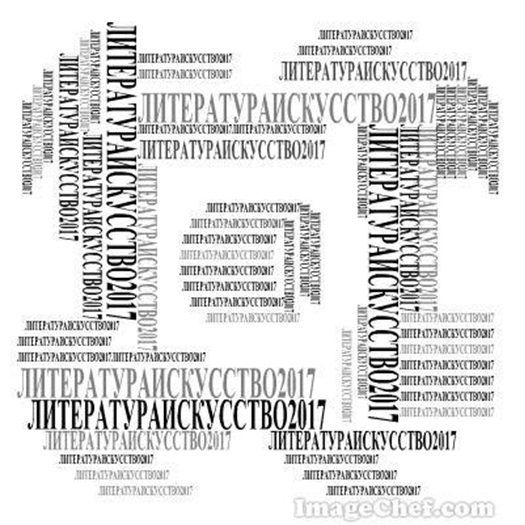 Оренбург, 2016 годВ информационно-библиографическое издание «Памятные даты 2017 года: литература, искусство» включены имена детских писателей, художников-иллюстраторов, классиков русской, зарубежной литературы и других известных людей, внесших большой вклад в развитие мировой культуры. Структура издания традиционна: в начале каждого месяца указаны памятные дни и праздники (по датам празднования), далее представлены имена юбиляров 2017 г. (по датам их рождения). Названия произведений приведены в качестве примера. разделе «В 2017 году исполняется» собраны имена юбиляров, дату рождения которых не удалось установить. Большой информационный материал содержит раздел «Произведения - юбиляры 2017 г.» Издание снабжено «Алфавитным указателем имен», указателем «Ежегодные памятные дни и праздники». Отпечатано с готовых материалов ФГБУК «Российская государственная детская библиотека»Решение ООН:2013-2022 – Международное десятилетие сближения культур2017 - Международный год устойчивого туризма в интересах развитияПеречень памятных дат на 2017 годЯНВАРЬ1	День былинного богатыря Ильи Муромца (В этот день на Руси чтили память Ильи Муромца) 8	День детского кино (Учрежден 8 января 1998 года Правительством Москвы по инициативе Московского детского фонда в связи со столетием первого показа кино для детей в г. Москве) 4-10	Неделя науки и техники для детей и юношестваНеделя «Музей и дети»11	День заповедников и национальных парков (Отмечается с 1997 года по инициативе Центра охраны дикой природы, Всемирного фонда дикой природы в честь первого российского заповедника – Баргузинского, открывшегося в 1916 году) 13	День российской печати (Отмечается с 1991 года в честь выхода первого номера русской печатной газеты «Ведомости» по указу Петра I в 1703 году) 25	День российского студенчества (Татьянин день) (Указ Президента Российской Федерации «О Дне российского студенчества» от 25 января 2005 года, № 76)В день памяти «Святыя мученицы Татианы девицы», 12 января (по старому стилю) 1755 года императрица Елизавета Петровна подписала указ «Об учреждении Московского университета»1 -	90 лет со дня рождения русского прозаика и драматурга Льва Ивановича Давыдычева (1927-1988) «Лелишна из третьего подъезда», «Мой знакомый воробей», «Страдания второгодника Ивана Семенова» -  65 лет со дня рождения художника-иллюстратора Веры Владимировны Павловой (1952-2015) Иллюстрации к книгам: Ладонщиков Г. А. «Про больших и маленьких»; Новиков А. Н. «Святой чудотворец Сергий Радонежский»; Ремизов А. М. «Посолонь: Волшебная Россия» 2 -	180 лет со дня рождения русского композитора, дирижера, пианиста Милия Алексеевича Балакирева (1837-1910) 2 -	80 лет со дня рождения русской писательницы, литературоведа и общественного деятеля Мариэтты Омаровны Чудаковой (р. 1937)  «Дела и ужасы Жени Осинкиной», «Не для взрослых: Время читать!» - 125 лет со дня рождения английского писателя, филолога Джона Рональда Руэла Толкина (Толкиена) (John Ronald Reuel Tolkien)  (1892-1973)  «Властелин колец», «Хоббит, или Туда и обратно» 4 -	205 лет со дня рождения русской писательницы Евдокии Петровны Ростопчиной (1812-1858) Повесть «Поединок», сборник «Вы вспомните меня…: избранные стихотворения» 4 -	90 лет со дня рождения критика, литературоведа Бенедикта Михайловича Сарнова (1927-2014) «Занимательное литературоведение, или Новые похождения знакомых героев», «Л. М. Пантелеев: критико-биографический очерк», «Страна нашего детства: литературно-критические статьи»6 -	185 лет со дня рождения французского художника- графика Гюстава Доре (Paul Gustave Doré)  (1832-1883) Иллюстрации к книгам: «Библия»; Рабле Ф. «Гаргантюа и Пантагрюэль»; Распе Р. Э. «Приключения барона Мюнхгаузена»; Перро Ш. «Сказки матушки Гусыни» 6 -	145 лет со дня рождения русского композитора, пианиста Александра Николаевича Скрябина (1872-1915) 7 -	105 лет со дня рождения американского художника комиксов   Чарльза Аддамса (Charles Samuel Addams) (1912-1988)  «Семейка Аддамс» 8 -	75 лет со дня рождения английского астрофизика,   популяризатора науки Стивена Хокинга (Stephen William Hawking)(р. 1942)  «Джордж и тайны Вселенной», «Джордж и сокровища Вселенной», «Джордж и большой взрыв» 13 -	95 лет со дня рождения русского кинодраматурга  Валерия Семеновича Фрида (1922-1998)  Сценарии к кинофильмам: «Приключения маленького Мука», «Сказка странствий», «Старая, старая сказка» 14 -	80 лет со дня рождения художника-иллюстратора  Виктора Дмитриевича Пивоварова (р. 1937) Иллюстрации к книгам: Андерсен Х. К. «Сказки»; Пивоварова И. П.     «Жила-была собака»; Сахарнов С. В. «Леопард в скворечнике» 15 -	205 лет со дня рождения норвежского писателя- фольклориста Петера Кристена Асбьёрнсена   (Peter Christen Asbjǿrnsen) (1812-1885)          «Королевские зайцы», «Норвежские волшебные сказки и народные сказания», «На восток от солнца, на запад от луны»15 -	395 лет со дня рождения французского драматурга, театрального деятеля Жана Батиста Мольера (н. ф. Поклен)  (Jean Baptiste Poquelin (Molière)) (1622-1673)  «Мещанин во дворянстве», «Мнимый больной», «Тартюф» 16 -	150 лет со дня рождения русского писателя, публициста и переводчика Викентия Викентьевича Вересаева (н. ф. Смидович)  (1867-1945) «Гоголь в жизни», «Записки врача», «Пушкин в жизни» 16 -	60 лет со дня рождения русского переводчика, издателя,    литературного агента  Александра Игоревича Корженевского (р. 1957)  Переводы: Андерсон П. «Царица ветров и тьмы»; Саймак К. «Пересадочная станция»; Хайнлайн Р. «Кукловоды», «Туннель в небе» 18 -	115 лет со дня рождения русского писателя, журналиста  Григория Никитича Гребнева (н. ф. Грибоносов) (1902-1960)  Роман «Арктания» («Тайна подводной скалы»), повести «Мир иной», «Пропавшее сокровище» 18 -	135 лет со дня рождения английского писателя, поэта и  драматурга Алана Александра Милна (Alan Alexander Milne)  (1882-1956)  «Баллада о королевском бутерброде», «Винни-Пух и все-все-все», «Дом на Пуховой опушке», «Кристофер Робин и все-все-все: когда мы были маленькими» 21- 	105 лет со дня рождения польского писателя  Альфреда Шклярского (н. ф. Броновский) (Alfred Szklarski) (1912-1992)  Автор многочисленных книг о приключениях Томека 23 -	185 лет со дня рождения французского художника Эдуарда Мане (Édouard Manet)  (1832-1883) 24 -	285 лет со дня рождения французского драматурга и публициста Пьера Огюстена Карона де Бомарше (Pierre-Augustin Caron de Beamarchais)  (1732-1799) «Безумный день, или Женитьба Фигаро», «Севильский цирюльник, или Тщетная предосторожность» 24 -	105 лет со дня рождения русского писателя Саввы Артемьевича Дангулова (1912-1989) «Дипломаты», «Заутреня в Рапалло», «Кузнецкий мост» 25 -	135 лет со дня рождения английской писательницы, литературного критика Вирджинии Вулф (Virginia Woolf) (1882-1941) «Миссис Дэллоуэй», «Орландо», «Путешествие вовне» 25 -	185 лет со дня рождения русского живописца Ивана Ивановича Шишкина (1832-1898) 27 -	85 лет со дня рождения русской поэтессы Риммы Федоровны Казаковой (1932-2008) Сборники стихотворений: «Возлюби», «Пробный камень», «Страна Любовь» 27 -	185 лет со дня рождения английского писателя и математика Льюиса Кэрролла (н. и. Чарльз Лютвидж Доджсон) (Lewis Carroll)  (Charles Lutwige Dodgson) (1832-1898«Алиса в Зазеркалье», «Алиса в Стране чудес», «История с узелками: математические головоломки и развлечения» 28 -	120 лет со дня рождения русского писателя Валентина Петровича Катаева (1897-1986) «Белеет парус одинокий», «Сын полка», «Цветик-семицветик» 28 -	105 лет со дня рождения русского актера Алексея Анатольевича Консовского (1912-1991)Роль Принца в кинофильме «Золушка»; озвучание мультфильмов «Аленький цветочек», «Капризная принцесса», «Стойкий оловянный солдатик» 31 -	65 лет со дня рождения русской художницы Нади Рушевой (Надежда (Найдан) Николаевна Рушева)(1952-1969) 31 -	220 лет со дня рождения австрийского композитора Франца Шуберта (Franz Peter Schubert) (1797-1828) ФЕВРАЛЬ8	День памяти юного героя-антифашиста (Отмечается с 1964 г. в честь погибших участников антифашистских демонстраций – французского школьника Даниэля Фери (1962) и иракского мальчика Фадыла Джамаля (1963)) 8	День российской науки (В этот день в 1724 году Петр I подписал указ об основании в России Академии наук) 11	Международный день женщин и девочек в науке (Принято Генеральной Ассамблеей ООН для достижения полного и равного доступа женщин и девочек к науке и обеспечения гендерного равенства и расширения прав и возможностей женщин и девочек. Отмечается впервые с 2016 г.) 20	Всемирный день социальной справедливости (Принято Генеральной Ассамблеей ООН (резолюция от 26 ноября 2007 г.), ежегодно отмечается с 2009 г.) 21	Международный день родного языка (Отмечается с 2000 г. по инициативе ЮНЕСКО с целью сохранения культурных традиций всех народов) 23	День защитника Отечества (Принято Президиумом Верховного Совета РФ в 1993 г.) 5 -	85 лет со дня рождения американского писателя- фантаста Джозефа Хенри Дилэйни  (Joseph Henry A. Delaney) (1932-1999) Серия книг о Ведьмаке 7 -	205 лет со дня рождения английского писателя Чарльза Диккенса (Charles John Huffam Dickens) (1812-1870)«Большие надежды», «История Англии для юных», «Приключения Оливера Твиста» 11-	85 лет со дня рождения художника-иллюстратора Бориса Александровича Алимова (1932-2006) Иллюстрации к книгам: Лавренев Б. А. «Сорок первый»; Чехов А. П. «Каштанка»; Шолохов М. А. «Судьба человека» 11-	130 лет со дня рождения русского писателя, литературоведа Сигизмунда Доминиковича Кржижановского (1887-1950) «Сказки для вундеркиндов» 14 -	70 лет со дня рождения русского писателя Бориса Гедальевича Штерна (1947-1998)Сборники: «Приключения инспектора Бел Амора», «Сказки Змея Горыныча», «Рыба любви»; рассказ «Дед Мороз»16 -	90 лет со дня рождения русского писателя, литературоведа Романа Сергеевича Белоусова (р. 1927) «Из родословной героев книг», «Рассказы старых переплетов», «Тайны Иппокрены» 17 -	105 лет со дня рождения художника-иллюстратора Татьяны Алексеевны Ереминой (1912-1995) Иллюстрации к книгам: Андерсен Х. К. «Дюймовочка»; Барто А. Л. «Первоклассники»; Паустовский К. Г. «Стальное колечко» 17 -	105 лет со дня рождения американской писательницы, автора фантастических романов Андре Нортон  (н. и. Элис Мэри Нортон) (Andre Norton) (1912-2005)«Звездные врата», «Саргассы в море», «Серебряная снежинка» 20 -	105 лет со дня рождения французского писателяПьера Буля (Pierre Boulle) (н. и. Франсуа Мари Луи) (1912-1994)«Планета обезьян» 20 -	165 лет со дня рождения русского писателя и публициста Николая Георгиевича Гарина-Михайловского (н. ф. Михайловский)  (1852-1906) «Детство Темы», «Гимназисты», «Студенты», «Инженеры» 21 -	105 лет со дня рождения художника-иллюстратора Владимира Николаевича Минаева (1912-1993)Иллюстрации к книгам: «Василиса Прекрасная. Русские волшебные сказки»; Братья Гримм «Сказки»; Достоевский Ф. М. «Братья Карамазовы» 22 -	110 лет со дня рождения чешского писателя, лауреата Международной премии им. Х. К. Андерсена (1980) Богумила Ржиги (Bohumil Řiha)  (1907-1987) «Дикий конек Рин», «Поездка Гонзика в деревню», «Смена капитанов» 25 -	100 лет со дня рождения английского писателя, переводчика и музыканта Энтони Бёрджесса (Anthony Burgess) (1917-1993) Роман «Заводной апельсин», повесть «Долгий путь к чаепитию» 25 -	310 лет со дня рождения итальянского драматурга Карло Гольдони (Carlo Goldoni)  (1707-1793) «Влюбленные», «Слуга двух господ», «Трактирщица» 25 -	175 лет со дня рождения немецкого писателя Карла Фридриха Мая (Karl Friedrich May)  (1842-1912)«Белый брат Виннету», «Верная Рука», «Сокровища Серебряного озера» 26 -	115 лет со дня рождения французского писателя, художника-иллюстратора Веркора (Vercors) (н. и. Жан Марсель Брюллер) (Jean Marcel Bruller) (1902-1991)«Сказки для горчичников» 26 -	215 лет со дня рождения французского прозаика, поэта и драматурга Виктора Мари Гюго (Victor Marie Hugo) (1802-1885) «Отверженные», «Собор Парижской Богоматери», «Человек, который смеется» 26 -	95 лет со дня рождения литературоведа, культуролога Юрия Михайловича Лотмана (1922-1993) «Александр Сергеевич Пушкин: биография писателя», «Беседы о русской культуре», «Сотворение Карамзина» 26 -	175 лет со дня рождения французского астронома, популяризатора науки Камиля Николя Фламмариона  (Camille Nicola Flammarion)  (1842-1925) «Живописная астрономия», «История неба» 27 -	210 лет со дня рождения американского поэта, прозаика и переводчика Генри Уодсворта Лонгфелло (Henry Wadsworth Longfellow) (1807-1882)«Песнь о Гайавате»28 -	80 лет со дня рождения русского художникаВиталия Ивановича Тюленева (1937-1997) МАРТ1	Всемирный день гражданской обороны (В 1972 г. была создана Международная организация гражданской обороны. В России этот день отмечается с 1994 г.) 1	День православной книги (Отмечается по распоряжению Священного Синода с 2010 г. в честь выхода «Апостола» – первой православной книги на Руси) 3	Всемирный день дикой природы (Принято Генеральной Ассамблеей ООН ( резолюция от 20 декабря 2013 г.) )3	Всемирный день писателя (Отмечается по решению конгресса Пен-клуба с 1986 г.) 5	Международный день детского телевидения и радиовещания (Учрежден по инициативе ЮНИСЕФ (Детский фонд ООН) в 1994 г. Отмечается в первое  воскресенье марта)8	Международный женский день (В 1910 г. на Международной конференции социалисток в Копенгагене К. Цеткин предложила ежегодно проводить День солидарности трудящихся женщин всего мира. В России отмечается с 1913 г.) 20	Международный день счастья (Отмечается по решению Генеральной Ассамблеи ООН (резолюция от 12 июля 2012 г.) 21	Всемирный день поэзии (Отмечается по решению ЮНЕСКО с 1999 г.) 21	Международный день кукольника (Отмечается с 2003 г. по решению Международной ассоциации кукольников) 21	Международный день лесов (Принято Генеральной Ассамблеей ООН (резолюция от 21 декабря 2012 года) 22	Всемирный день водных ресурсов (Отмечается по решению ООН с 1922 г.) 24-30	Неделя детской и юношеской книги(Проводится ежегодно с 1944 г. Первые «Книжкины именины» прошли по инициативе Л. А. Кассиля в 1943 г. в Москве)24-30	Неделя музыки для детей и юношества25	День работника культуры (Установлен указом Президента Российской Федерации 27.08.2007 г.) 27	Международный день театра (Установлен в 1961 г. IX конгрессом Международного института театра)1 -	125 лет со дня рождения японского писателя Рюноскэ Акутагавы (Ryūnosuke Akutagawa) (1892-1927)«Ворота Расёмон», «Генерал», «Муки ада» 1 -	180 лет со дня рождения молдавского писателя Иона Крянгэ (Ion Creangă (Kreangă)) (н. и. Ионикэ Чуботару) (1837-1890) Сказки для детей: «Дочь старухи и дочь старика», «Сказка про Белого Арапа», «Фэт-Фрумос, сын Кобылицы» 1 -	180 лет со дня рождения немецкого писателя, ученого Георга Морица Эберса (Georg Moritz Ebers) (1837-1898) «Дочь фараона», «Император», «Клеопатра» 3 -	145 лет со дня рождения русского фольклориста Николая Евгеньевича Ончукова (1872-1942) «Печорские былины», «Северные народные драмы», «Северные сказки» 4 -	115 лет со дня рождения художника-иллюстратора Константина Павловича Ротова (1902-1959) Иллюстрации к книгам: Лагин Л. И. «Старик Хоттабыч»; Михалков С. В. «Девчонкам и мальчишкам»; Некрасов А. С. «Приключения капитана Врунгеля» 7 -	95 лет со дня рождения русского писателя Дмитрия Гавриловича Сергеева (1922-2000) «За стенами острога», «Таежные каникулы» 11 -	65 лет со дня рождения английского писателя-фантаста Дугласа Ноэля Адамса (Douglas Noël Adams) (1952-2001)«Автостопом по Галактике», «Детективное агентство Дирка Джентли»13 -	95 лет со дня рождения калмыцкого поэта Давида Никитича Кугультинова (1922-2006) «Бамба и красавица Булгун», «Опора», «Судьба» 15 -	80 лет со дня рождения русского писателя Валентина Григорьевича Распутина (1937-2015) «Живи и помни», «Прощание с Матерой», «Уроки французского» 18 -	85 лет со дня рождения американского писателя Джона Апдайка (John Hoyer Updike) (1932-2009)«Иствикские ведьмы», «Кентавр», «Ярмарка в богадельне» 18 -	115 лет со дня рождения русской писательницы, литературоведа Лидии Яковлевны Гинзбург (1902-1990) «Литература в поисках реальности», «О литературном герое», «Поэтика Мандельштама» 18 -	80 лет со дня рождения шведской писательницы, лауреата Мемориальной премии Астрид Линдгрен (2014) Барбру Линдгрен (Barbro Lindgren) (р. 1937) «Лоранга, Мазарин и Дартаньян», «Маттиас и его друзья», «Эх ты, Борька!» 20 -	150 лет со дня рождения русской поэтессы, одной из основательниц издательства и детского журнала «Тропинка»Поликсены Сергеевны Соловьевой (1867-1924) 23 -	130 лет со дня рождения чешского писателя Йозефа Чапека (Josef Čapek) (1887-1945) «Начертано на тучах», «Приключения песика и кошечки»23 -	115 лет со дня рождения русского писателя, литературоведа Алексея Кузьмича Югова (1902-1979) «Отважное сердце», «Ратоборцы», перевод и комментарии к«Слову о полку Игореве» 24 -	140 лет со дня рождения русского писателя Алексея Силыча Новикова-Прибоя (н. ф. Новиков) (1877-1944) «Морские рассказы», «Подводники», «Цусима» 24 -	110 лет со дня рождения русской писательницы Лидии Корнеевны Чуковской (1907-1996)«Записки об Анне Ахматовой», «Памяти детства», «Софья Петровна» 27 -	90 лет со дня рождения датской писательницы, лауреата Международной премии им. Х. К. Андерсена (1976) Сесиль Бёдкер (Cecil Bǿdker) (р.1927) «Силас и вороной» 27 -	90 лет со дня рождения русского виолончелиста, дирижера Мстислава Леопольдовича Ростроповича (1927-2007) 28 -	425 лет со дня рождения чешского мыслителя, писателя и педагога Яна Амоса Коменского (Jan Amos Komenský) (1592-1670)«Лабиринт света и рай сердца», «Мир чувственных вещей в картинках», «Правила поведения, собранные для юношества в 1653 году»29 -	115 лет со дня рождения французского писателя, драматурга Марселя Эме (Marsel Aymé)  (1902-1967)Сказки для детей: «Приключения с преувеличениями», «Сказки кота Мурлыки», «Удивительные истории из жизни Дельфины и Маринетты» 30 -	105 лет со дня рождения русского поэта, драматурга Александра Константиновича Гладкова (1912-1976) Героическая комедия «Давным-давно» 31 -	130 лет со дня рождения русской поэтессы, переводчицы, драматурга Елизаветы Ивановны Васильевой (псевд. Черубина де Габриак)  (1887-1928)Повесть «Человек с Луны», сборник пьес «Театр для детей» 31 -	195 лет со дня рождения русского писателя, переводчика и искусствоведа Дмитрия Васильевича Григоровича (1822-1900) «Антон-Горемыка», «Деревня», «Гуттаперчевый мальчик» 31 -	145 лет со дня рождения русского театрального и художественного деятеля  Сергея Павловича Дягилева (1872-1929) 31 -	135 лет со дня рождения русского писателя, критика, литературоведа и переводчика Корнея Ивановича Чуковского (н. и. Корнейчуков Николай Васильевич) (1882-1969) «Айболит», «Мойдодыр», «Муха-Цокотуха», переводы: Гринвуд Д. «Маленький оборвыш»; Дефо Д. «Приключения Робинзона Крузо»; Рабле Ф. «Гаргантюа и Пантагрюэль»; Распе Р. «Приключения барона Мюнхгаузена» АПРЕЛЬ1	День смеха (История возникновения Дня смеха уходит своими корнями во времена Древнего Рима, где наряду с другими богами почитался бог смеха. Традиция проведения первоапрельских розыгрышей зародилась во Франции. В 1564 г. Карл IX выпустил указ о перенесении Нового года с 1 апреля на 1 января. Те, кто упорно продолжал праздновать Новый год по-прежнему, сделались мишенями для легких насмешек. В России первый запоминающийся массовый первоапрельский розыгрыш состоялся в 1703 г. в Москве)1	Международный день птиц (В 1906 г. была подписана Международная конвенция об охране птиц) 2	Международный день детской книги (Отмечается с 1967 г. в день рождения Х. К. Андерсена по решению Международного совета по детской книге (IBBY) )7	Всемирный день здоровья (Отмечается с 1948 г. по решению Всемирной Ассамблеи Здравоохранения ООН) 12	День космонавтики (Установлен указом Президиума Верховного Совета СССР в 1962 г. в ознаменование первого полета человека в космос) 15	День культуры (Отмечается с 1935 г. в день подписания Международного договора - Пакта Мира, или Пакта Рериха) 18	Международный день памятников и исторических мест (Отмечается с 1984 г. Установлен по решению ЮНЕСКО) 22	Всемирный день Земли (Международный день Матери-Земли)  (Отмечается с 1990 г. по решению ЮНЕСКО с целью объединения людей в деле защиты окружающей среды)23	Всемирный день книги и авторского права (Отмечается с 1969 г. по решению ЮНЕСКО) 26	Международный день интеллектуальной  собственности (Отмечается с 2000 г. по инициативе стран – участников Всемирной организации интеллектуальной собственности - ВОИС) 29	Международный день танца (Отмечается с 1982 г. по решению ЮНЕСКО в день рождения Ж. Ж. Новера (1727-1810), французского балетмейстера, реформатора и теоретика хореографического искусства) 30	Международный день джаза (В ноябре 2011 года международное сообщество, именем Генеральной конференции ЮНЕСКО, объявило 30 апреля «Международным днем джаза». Цель празднования Дня — повышение степени информированности международной общественности о педагогической роли джаза как силы, содействующей миру, единству, диалогу и расширению контактов между людьми) 1 -	95 лет со дня рождения русского писателя Сергея Петровича Алексеева (1922-2008) «Бородинская битва», «Идет война народная», «Рассказы из русской истории» 3 -	110 лет со дня рождения русского и украинского писателя Владимира Павловича Беляева (1907-1990) Трилогия «Старая крепость» 3 -	85 лет со дня рождения русского драматурга Михаила Филипповича Шатрова (н. ф. Маршак) (1932-2010) «Дальше…дальше…дальше», «Диктатура совести» 6 -	205 лет со дня рождения русского писателя, публициста, общественного деятеля Александра Ивановича Герцена (1812-1870) «Былое и думы», «Доктор Крупов», «Кто виноват?» 8 -	115 лет со дня рождения русской певицы Марии Петровны Максаковой (1902-1974) 9 -	95 лет со дня рождения русского писателя Евгения Львовича Войскунского (р. 1922) В соавторстве с И. Б. Лукодьяновым: «Незаконная планета», «Плеск звездных морей», «Экипаж «Меконга» 9 -	115 лет со дня рождения русской писательницы Ольги Васильевны Перовской (1902-1961) «Мармотка», «Ребята и зверята», «Тигренок Васька» 10 -	200 лет со дня рождения русского писателя, поэта и историка Константина Сергеевича Аксакова (1817-1860) «Мой Лизочек» 10 -	80 лет со дня рождения русской поэтессы Беллы Ахатовны Ахмадулиной (1937-2010) Сборники стихотворений: «Друзей моих прекрасные черты», «Миг бытия», «Созерцание стеклянного шарика» 10 -	70 лет со дня рождения русского писателя, критика, педагога Андрея Дмитриевича Балабухи (р. 1947) «Люди кораблей», «Нептунова арфа» 12 -	125 лет со дня рождения русского кинодраматурга Георгия Эдуардовича Гребнера (1892-1954) Сценарии к кинофильмам: «Белый пудель», «Огни на реке», «Пятнадцатилетний капитан»; к мультфильмам: «Аленький цветочек», «Лиса и дрозд», «Снежная королева»12 -	100  лет  со  дня  рождения  русского  писателя,  геолога Александра Ивановича Шалимова (1917-1991) «Охотники за динозаврами», «Тайна Гремящей расщелины», «Эстафета разума» 15 -	185 лет со дня рождения немецкого поэта и художника Вильгельма Буша (Heinrich Christian Wilhelm Busch) (1832-1908) «Истории для детей в стихах и картинках», «Макс и Мориц», «Плих и Плюх» 15 -	565 лет со дня рождения итальянского художника, ученого Леонардо да Винчи (1452-1579) Сборник «Сказки, легенды, притчи» 15 -	105 лет со дня рождения итальянского художника-иллюстратора Либико Марайи (Libico Maraja)  (1912-1983) Иллюстрации к книгам: Барри Д. «Питер Пэн»; Коллоди К. «Приключения Пиноккио»; Кэрролл Л. «Алиса в Стране чудес» 15 -	115 лет со дня рождения русского художника- иллюстратора Алисы Ивановны Порет (1902-1984) Иллюстрации к книгам: Бжехва Я. «На Горизонтских островах»; Милн А. А. «Винни-Пух и все-все-все»; Тайц Я. М. «Дед Мороз» 16 -	95 лет со дня рождения английского писателя Джона Кристофера (н. и. Кристофер Сэмюэль Йоуд) (Christopher Samuel Youd) (1922-2012) Роман «Маятник»; трилогия «Огненный бассейн» 16 -	115 лет со дня рождения известного историка детской литературы  Ивана Игнатьевича Халтурина (1902-1969)Автор сборников: «Кубок: баллады, сказания, легенды», «Лукоморье: сказки русских писателей» 18 -	90 лет со дня рождения русского писателя Юрия Михайловича Дружкова (н. ф. Постников) (1927-1983) «Волшебная школа Карандаша и Самоделкина», «Приключения Карандаша и Самоделкина» 19 -	115 лет со дня рождения русского писателя Вениамина Александровича Каверина (н. ф. Зильбер) (1902-1989) «Два капитана», «Открытая книга»; сказки: «Легкие шаги», «Немухинские музыканты», «Песочные часы» 24 -	100 лет со дня рождения русского писателя, исследователя фантастики Георгия Иосифовича Гуревича (1917-1998) «Беседы о научной фантастике», «Лоция будущих открытий», «Темпоград» 25 -	80 лет со дня рождения русской художницы Татьяны Дмитриевны Ковригиной (р. 1937) 25 -	120 лет со дня рождения американского писателя Флетчера Прэтта (Murray Fletcher Pratt)  (1897-1956) «Колодец Единорога» 25 -	110 лет со дня рождения русского композитора, народного артиста СССР Василия Павловича Соловьева-Седого (н. ф. Соловьев) (1907-1979) «Где же вы теперь, друзья-однополчане?», «Давно мы дома не были», «Подмосковные вечера» 26 -	75 лет со дня рождения русского музыкального и литературного критика, публициста, телеведущего Святослава Игоревича Бэлзы (1942-2014) 26 -	80 лет со дня рождения русского переводчика Виктора Петровича Голышева (р. 1937) Переводы: Левеллин С. «Милые крошки»; трилогия Пулмана Ф. «Темные начала»; Ролинг Д. «Гарри Поттер и Орден Феникса» 27 -	105 лет со дня рождения редактора, переводчицы Норы Галь (н. и. Элеонора Яковлевна Гальперина) (1912-1991) Переводы: Ли Х. «Убить пересмешника»; Маккалоу К. «Поющие в терновнике»; Сент-Экзюпери А. «Маленький принц»; автор книги по теории и практике художественного перевода «Слово живое и мертвое» 27 -	85 лет со дня рождения русского писателя, киносценариста Георгия Михайловича Садовникова (1932-2014)«Пешком под облаками», «»Продавец  приключений», «Спаситель океана, или Повесть о странствующем слесаре» 28 -	110 лет со дня рождения русской писательницы Зои Ивановны Воскресенской (н. ф. Воскресенская-Рыбкина) (1907-1992) «Девочка в бурном море», «Консул», «Теперь я могу сказать правду: из воспоминаний разведчицы» 28 -	115 лет со дня рождения русской писательницы Валентины Александровны Осеевой (н. ф. Осеева-Хмелева)  (1902-1969) «Васек Трубачев и его товарищи», «Динка», «Добрая хозяюшка» МАЙ1	Праздник Весны и Труда (Первое мая, день международной солидарности трудящихся, праздновался в Российской империи с 1890 г. В Российской Федерации отмечается как праздник Весны и Труда с 1992 г.) 3	Всемирный день свободы печати (Отмечается по решению ЮНЕСКО с 1991 г.) 3	День Солнца (Отмечается по решению ЮНЕСКО с 1994 г.) 9	День Победы (Установлен в ознаменование победы над гитлеровской Германией в Великой Отечественной войне 1941-1945 гг.) 15	Международный день семьи (Отмечается по решению ООН с 1994 г.) 18 -	Международный день музеев (Отмечается с 1977 г. по решению Международного совета музеев) 21 -	Всемирный день культурного разнообразия во имя диалога и развития (Провозглашен в резолюции Генеральной Ассамблеи ООН в 2002 г., после принятия ЮНЕСКО «Всеобщей декларации о культурном разнообразии» в 2001 г.) 24	День славянской письменности и культуры (Отмечается с 1986 г. в честь славянских просветителей Кирилла и Мефодия) 27	Общероссийский День библиотек (Установлен по указу Президента РФ в 1995 г. в честь основания в России государственной общедоступной библиотеки 27 мая 1795 г.)1 -	80 лет со дня рождения российского художника, графика, иллюстратора детских книг Николая Николаевича Ковалева (р. 1937) Иллюстрации к книгам: Кымытваль А. А. «Как построить ярангу»; «Богатырь Ляйне»; «Птичка-железный нос, деревянный хвост» 1 -	100 лет со дня рождения художника, кинорежиссера- аниматора Федора Савельевича Хитрука (1917-2012) «Винни-Пух», «Каникулы Бонифация», «Фильм, фильм, фильм» 2 -	115 лет со дня рождения австралийского писателя Алана Маршалла (Alan Marshall)  (1902-1984) «Расскажи про индюка, Джо», «Шепот на ветру», «Я умею прыгать через лужи» 4 -	245 лет со дня рождения основателя энциклопедического издательства Фридриха Арнольда Брокгауза (Friedrich Arnold Brockhaus) (1772-1823) 9 -	130 лет со дня рождения художника-иллюстратора Николая Андреевича Тырсы (1887-1942) Иллюстрации к книгам: Бианки В. В. «Снежная книга»; Белых Г. Г. и Пантелеев Л. «Республика Шкид»; Пушкин А. С. «Пиковая дама» 10 -	85 лет со дня рождения русской писательницы Галины Николаевны Щербаковой (н. ф. Режабек) (1932-2010) «Вам и не снилось», «Дверь в чужую жизнь», «Дядя Хлор и Корякин» 12 -	205 лет со дня рождения английского поэта Эдварда Лира (Edward Lear)  (1812-1888) «Книга бессмыслиц», «Прогулка верхом и другие стихи», «Семь семей с озера Попил-Поел», «Целый том чепухи»12 -	75 лет со дня рождения американского писателя-фантаста Барри Брукса Лонгиера (Barry Brookes Longyear) (р. 1942) «Враг мой», трилогия «Мир-цирк», «Город Барабу», «Песнь слона» 12 -	110 лет со дня рождения художника-иллюстратора Дементия Алексеевича Шмаринова (1907-1999) Иллюстрации к книгам: Пушкин А. С. «Дубровский», «Повести Белкина»; Толстой Л. Н. «Война и мир»; Шекспир В. «Ромео и Джульетта» 13 -	80 лет со дня рождения американского писателя-фантаста Роджера Джозефа Желязны (Roger Joseph Zelazny) (1937-1995) «Князь Света», «Остров мертвых», «Творец снов» 16 -	130 лет со дня рождения русского поэта Игоря Васильевича Северянина (н. ф. Лотарев) (1887-1941) «Звучные речи», «Классические розы», «Соловей» 16 -	170 лет со дня рождения русского ученого, искусствоведа, создателя и первого директора Музея изящных искусств (Музей изобразительных искусств им. А. С. Пушкина) Ивана Владимировича Цветаева (1847-1913) 18 -	85 лет со дня рождения художника-иллюстратора Льва Петровича Дурасова (1932-2016) Иллюстрации к книгам: Верн Ж. «Таинственный остров»; Коваль Ю. «Приключения Васи Куролесова»; Олеша Ю. «Три толстяка» 20 -	130 лет со дня рождения художника-иллюстратора, книжного графика, театрального художника  Николая Владимировича Ремизова (Ре-ми) (н. ф. Васильев) (1887-1975)Иллюстрации к сказке К. И. Чуковского «Крокодил»21 -	85 лет со дня рождения русской писательницы, поэтессы переводчицы Майи Ивановны Борисовой (1932-1996)«Грибной дождь», «Интереснее пешком», «Пока вчера еще сегодня» 21 -	145 лет со дня рождения русской писательницы Надежды Александровны Тэффи (н. ф. Лохвицкая) (1872-1952) «Дом без огня», «Неживой зверь», «Озорные рассказы» 23 -	175 лет со дня рождения польской писательницы, поэтессы Марии Конопницкой (Maria Konopnicka) (1842-1910) «Мои знакомые», «На дороге», «О гномах и сиротке Марысе» 23-	115 лет со дня рождения художника-иллюстратора Елены Васильевны Сафоновой (1902-1980) Иллюстрации к книгам: Введенский А. И. «О девочке Маше, о собаке Петушке и кошке Ниточке»; Житков Б. С. «Что я видел»; Чуковский К. И. «Доктор Айболит» 27 -	80 лет со дня рождения русского писателя Андрея Георгиевича Битова (р. 1937) «Большой шар», «Вычитание зайца», «Пушкинский дом» 28 -     140 лет со дня рождения русского поэта, художника, литературного критика  Максимилиана Александровича Волошина (н. ф. Кириенко-Волошин)  (1877-1932) Поэтический сборник «Неопалимая купина», сборник искусствоведческих и критических статей «Лики творчества», книга очерков «Современник» 29 -	230 лет со дня рождения русского поэта, прозаика Константина Николаевича Батюшкова (1787-1855)«Беседка муз», «Мои пенаты»29 -	125 лет со дня рождения русского писателя Николая Николаевича Плавильщикова (1892-1962) «Гомункулюс», «Занимательная энтомология», «Недостающее звено», «Определитель насекомых» 29 -	125 лет со дня рождения русского писателяИвана Сергеевича Соколова-Микитова (1892-1975) «Год в лесу», «Заячьи слёзы», «Звуки Земли» 30 -	105 лет со дня рождения русского поэта-песенника Льва Ивановича Ошанина (1912-1996) «Дороги», «Пусть всегда будет солнце», «Течет Волга» 31 -	70 лет со дня рождения русского критика, литературоведа, публициста и переводчика Владимира Львовича Гопмана (1947-2015) 31 -	125 лет со дня рождения русского писателя Константина Георгиевича Паустовского (1892-1968) «Золотая роза», «Повесть о лесах», «Стальное колечко» ИЮНЬ1	Международный день защиты детей (Учрежден в 1949 г. на Московской сессии совета Международной демократической федерации женщин) 5	Всемирный день окружающей среды (Отмечается по решению ООН с 1972 г.) 6	Пушкинский день России (Учрежден указом Президента РФ в 1997 г.) 12	День России (Учрежден указом Президента РФ в 1994 г.)22	День памяти и скорби (Учрежден указом Президента 8 июня 1996 г. в честь памяти защитников Отечества и начала Великой Отечественной войны 1941-1945 гг.) 29	День партизан и подпольщиков (Отмечается в соответствии с Федеральным законом «О днях воинской славы и памятных датах России») 1 -	75 лет со дня рождения русского актера, режиссёра Владимира Александровича Грамматикова (р. 1942) Автор сюжетов для детского киножурнала «Ералаш»; режиссер к/ф «Мио, мой Мио», сериала «Сибирочка», детской передачи «Улица Сезам» 2 -	85 лет со дня рождения русского писателя, журналиста Ярослава Кирилловича Голованова (1932-2003) «Дорога на космодром», «Королёв. Факты и мифы», «Этюды об ученых» 2 -	80 лет со дня рождения русской поэтессы Юнны Петровны Мориц (р.1937) «Большой секрет для маленькой компании», «Крыша ехала домой», «Тумбер-Бумбер» 3 -	110 лет со дня рождения оперного композитора Антонио Эммануиловича Спадавеккиа (1907-1988)Музыка к фильмам: «Золушка», «Гуттаперчевый мальчик»; к театральным постановкам: «Буратино», «Питер Пэн», «Приключения Чиполлино», «Том Сойер» 5 -	120 лет со дня рождения русского писателя Леонида Ильича Борисова (1897-1972) Биографические романы: «Волшебник из Гель-Гью», «Жюль Верн», «Под флагом Катрионы» 6 -	95 лет со дня рождения польского прозаика, драматурга Ежи Брошкевича (Jerzy Broszkiewicz)  (1922-1993) «Большая, еще больше и самая большая», «Одно другого интересней», «Семь шагов до разгадки» 7 -	65 лет со дня рождения русской писательницы Елены Васильевны Габовой (р. 1952) «Не вставайте с левой ноги», «Никто не видел рыжего», «Тайкина тайна» 8 -	180 лет со дня рождения русского художника Ивана Николаевича Крамского (1837-1887) 9 -	90 лет со дня рождения русского писателя Георгия Александровича Балла (1927-2011) «Город Жур-Жур», «Приключения Старого башмака», рассказанные им самим», «Серебряный Мишутка» 12 -	190 лет со дня рождения швейцарской писательницы Йоханны Спири (Johanna Spyri)  (1827-1901)«Хайди, или Волшебная долина», «Хайди : годы учения и странствий», «Хайди: путешествие в Альпах» 14 -	85 лет со дня рождения молдавского писателя и переводчикаСпиридона Степановича Вангели (Vangeli) (р.1932) «Гугуцэ – капитан корабля», «Лошадь с голубыми глазами», «Панталония – страна чудаков», «Чубо из села Туртурика» 15 -	150 лет со дня рождения русского поэта, публициста, переводчика Константина Дмитриевича Бальмонта (1867-1942) «Фейные сказки» 17 -	135 лет со дня рождения русского композитора и дирижера Игоря Фёдоровича Стравинского (1882-1971)Музыка балетов: «Весна священная», «Жар-птица», «Петрушка»18 -	205 лет со дня рождения русского писателя, литературного критика Ивана Александровича Гончарова (1812-1891) «Обломов», «Обрыв», «Обыкновенная история» 20 -	90 лет со дня рождения художника-мультипликатора Вячеслава Михайловича Котёночкина (1927-2000) «Ну, погоди!», «Попался, который кусался» 20 -	85 лет со дня рождения русского поэта Роберта Ивановича Рождественского (1932-1994) «Алешкины мысли», «За того парня», «Огромное небо» 21 -	220 лет со дня рождения русского поэта, критика, переводчика Вильгельма Карловича Кюхельбекера (1797-1846) «Смерть Байрона», «Участь русских поэтов» 22	110 лет со дня рождения русского писателя Андрея Сергеевича Некрасова (1907-1987) «По морю-океану», «Приключения капитана Врунгеля», «Рассказы о Севере и Юге» 22 -	70 лет со дня рождения эстонской детской писательницыЛеэло Тунгал (Leelo Tungal)  (р. 1947) «Барбара и летние собаки», «Половина собаки», «Четыре дня Маарьи» 22 -	80 лет со дня рождения мансийского поэта и прозаика Ювана Николаевича Шесталова (1937-2011)«Потёпка», «Сказки таёжного игрища», «Снежное утро» 25 -	110 лет со дня рождения русского поэта и переводчикаАрсения Александровича Тарковского (1907-1989) «Белый день», «Благословенный свет», «Зимний день», «Перед снегом»26 -	95 лет со дня рождения русского писателя Юрия Яковлевича Яковлева (1922-1996) «Был настоящим трубачом», «Верный друг», «Двенадцать историй» 28 -	440 лет со дня рождения фламандского живописца Питера Пауля Рубенса (Peter Paul Rubens) (1577-1640) 28 -	305 лет со дня рождения французского философа, писателя и композитора Жан-Жака Руссо (Jean-Jacques Rousseau) (1712-1778) «Письмо к д’Аламберу», «Рассуждения о науках и искусствах» 28 -	85 лет со дня рождения русского писателя, переводчика Александра Александровича Щербакова (1932-1994) «Джентльмен с «Антареса», «Жалейка», «Змий»; переводы: Диккенс Ч. «Волшебная сказка, принадлежащая перу мисс Алисы Рейнберд, которой исполнилось семь»; Кэрролл Л. «Алиса в Стране Чудес» 29 -	115 лет со дня рождения художника-иллюстратора, графика Андрея Андреевича Брея (1902-1979) Иллюстрации к книгам: Житков Б. С. «Что я видел»; Заходер Б. В. «Для чего жирафу пятна?»; Пришвин М. М. «Ребята и утята» ИЮЛЬ8	Всероссийский день семьи, любви и верности (Отмечается по инициативе депутатов Государственной думы с 2008 года.) 20	Международный день шахмат (Отмечается по решению Всемирной шахматной  федерации с 1966 г.)2 -	140 лет со дня рождения немецкого писателя, лауреата Нобелевской премии (1946) Германа Гессе (Hermann Hesse)  (1877-1962) «Игра в бисер», «Степной волк» 3	60 лет со дня рождения художника, скульптора, книжного иллюстратора  Лидии Михайловны Шульгиной (1957-2000) Иллюстрации к книгам: Козлов С. Г. «Ежик в тумане»; Милн А. А. «Винни-Пух и все-все-все»; Пивоварова И. М. «Потерялась птица в небе». Автор книг: «Путешествие к попугаям», «Тайна огорода Снурри» 6 -	140 лет со дня рождения русского писателя и переводчика Алексея Михайловича Ремизова (1877-1957) «Взвихренная Русь», «Морщинка», «Посолонь» 7 -	110 лет со дня рождения американского писателя- фантаста Роберта Энсона Хайнлайна (Robert Anson Heinlein) (1907-1988) «Гражданин Галактики», «Красная планета», «Ракетный корабль «Галилей» 7 -	130 лет со дня рождения живописца и графика Марка Захаровича Шагала (1887-1985)Иллюстрации к книгам: Гоголь Н. В. «Мертвые души»; еврейская народная сказка «Сказка о петухе, козочке и мышке» 10 -	115 лет со дня рождения русского певца Сергея Яковлевича Лемешева (1902-1977) 10 -	225 лет со дня рождения английского писателя Фредерика Джозефа Марриета (Frederick Joseph Marryat)  (1792-1848) «Маленький дикарь», «Мичман Тихоня», «Приключения Питера Симпля»10 -	80 лет со дня рождения художника-иллюстратора Николая Александровича Устинова (р.1937) Иллюстрации к книгам: Коваль Ю. И. «Полынные сказки»; Толстой Л. Н. «Три медведя и другие сказки» 11 -	80 лет со дня рождения русского поэта, прозаика и переводчика Леонида Львовича Яхнина (р.1937) «Вежливые слова», «Дом, в котором мы живем», «Площадь картонных часов»; переводы: Гофман Э. Т. А. «Щелкунчик»; Метерлинк М. «Синяя птица»; Рэде П. «Прогулка с драконом» 13 -	65 лет со дня рождения художника-иллюстратора Сергея Александровича Крестовского (р. 1952) Иллюстрации к книгам: Додж М. М. «Серебряные коньки»; Лагерлёф С. «Чудесное путешествие Нильса с дикими гусями»; Ушинский К. Д. «Плутишка кот» 13 -	150 лет со дня рождения русского библиографа, книговеда Николая Александровича Рубакина (1862-1946)«Психология читателя и книги», «Среди книг», «Этюды о русской читающей публике» 15 -	55 лет со дня рождения японской писательницы, лауреата Международной премии им. Х. К. Андерсена (2014) Нахоко Уэхаси (Nahoko Uehashi) (р. 1962). Произведения в жанре фэнтези 18 -	140 лет со дня рождения болгарского писателя Елина Пелина (Elin Pelin) (н. и. Димитр Стоянов) (1877-1949) «Сказка об индюке», «Ян Бибиян» 18 -	110 лет со дня рождения русского писателя Варлама Тихоновича Шаламова (1907-1982)«Воскрешение лиственницы», «Колымские рассказы», «Левый берег»23 -	90 лет со дня рождения русского писателя, переводчика Юрия Петровича Вронского (1927-2008) «Необычайные приключения Кукши из Домовичей», «Рассказы о древнем Новгороде», «Юрьевская прорубь» 23 -	225 лет со дня рождения русского поэта и литературного критика Петра Андреевича Вяземского (1792-1878) «Дорожная дума», «Записная книжка», «Эстетика и литературная критика» 24 -	215 лет со дня рождения французского писателя Александра Дюма (Alexandre Dumas)  (1802-1870) «Граф Монте-Кристо», «Королева Марго», «Три мушкетёра» 24 -	65 лет со дня рождения художника-иллюстратора Александра Арнольдовича Кошкина (р.1952) Иллюстрации к книгам: Кэрролл Л. «Алиса в Стране чудес»; Сент-Экзюпери А. «Маленький принц»; Толстой А. Н. «Приключение Буратино» 26 -	120 лет со дня рождения американского писателя Пола Вильяма (Уильяма) Гэллико (Paul William Gallico) (1897-1976) «Беззвучное мяу», «Посейдон», «Томасина» 28 -	195 лет со дня рождения русского поэта, литературного критика Аполлона Александровича Григорьева (1822-1864) «Вы рождены меня терзать», «Молитва», «Цыганская венгерка» 28 -	95 лет со дня рождения русского писателя Владимира Васильевича Карпова (1922-2010)«Двадцать четыре часа из жизни разведчика», «Расстрелянные маршалы», «Се ля ви… Такова жизнь»29 -	200 лет со дня рождения русского художникаИвана Константиновича Айвазовского (н. и. Ованес Константинович Айвазовский)  (1817-1900) 29 -	80 лет со дня рождения русского живописца, графика, театрального художника, иллюстратора  Николая Юльевича Игнатова (1937-2002) Грузинская народная сказка «Отец и сын» АВГУСТ22 -	День Государственного флага России (Учрежден указом Президента РФ в 1994 г.) 1 -	155 лет со дня рождения английского ученого, писателя, переводчика Монтегю Родса Джеймса (Montague Rhodes James)  (1862-1936) Рассказы: «В назидание любопытствующим», «Рассказы антиквария о привидениях», «Тощий призрак и другие» 1 -	75 лет со дня рождения голландского писателя, лауреата Мемориальной премии Астрид Линдгрен (2012) Гюса (Хюса) Кёйера (Guus Kuijer) (р. 1942) «Книга всех вещей» 1 -	120 лет со дня рождения русского писателя Михаила Леонидовича Слонимского (1897-1972) «Завтра: проза, воспоминания» (о Л. Н. Лунце, А. С. Грине, В. В. Иванове, Е. Л. Шварце, К. И. Чуковском и др. писателях), «Шестой стрелковый» 2 -	85 лет со дня рождения русского писателя Владимира Константиновича Арро (р.1932) «Бананы и лимоны», «Мой старый дом», «Чиж-Королевич»4 -	255 лет со дня рождения русского живописца  Владимира Лукича Боровиковского (1757-1825) - 100 лет со дня рождения белорусского писателя Янки Брыля (н. и. Иван Анатольевич) (1917-2006) «Липка и Клёник», «У родника», «Я из огненной деревни» (совместно с В. Колесниковым) 4 -	225 лет со дня рождения английского поэта Перси Биши Шелли (Percy Bysshe Shelley) (1792-1822) 8 -	285 лет со дня рождения немецкого филолога, основателя первого в мире детского журнала «Лейпцигский еженедельный листок» (1772-1774) Иоганна Кристофа Аделунга (Johann Christoph Adelung) (1732-1806))8 -	60 лет со дня рождения норвежского писателя Юстейна Гордера (Jostein Gaarder) (р. 1952) «Апельсиновая девушка», «Мир Софии», «Рождественская мистерия» 8 -	85 лет со дня рождения художника-иллюстратора Виктора Ароновича Дувидова (1932-2000) Иллюстрации к книгам: Киплинг Р. «Маугли», «Мотылёк, который топнул ногой»; Чуковский К. И. «Доктор Айболит», «Муха Цокотуха» 8 -	80 лет со дня рождения русского писателя, философа, ученого Игоря Марковича Ефимова (псевд. Андрей Московит) (р. 1937) «Взрывы на уроках», «Плюс, Минус и Тимоша», «Таврический сад» 8 -	90 лет со дня рождения русского писателяЮрия Павловича Казакова (1927-1982)«Арктур – гончий пес», «Где лето с зимою встречаются», «Жадный Чик и кот Васька»8 -	80 лет со дня рождения художника  Николая Александровича Эстиса (н. и. Нисл Соломонович Эстис) (р. 1937) Иллюстрации к книгам: Войнич Э. Л. «Овод»; Грин А. С.«Алые паруса» 9 -	90 лет со дня рождения американского писателя и филолога Дэниела Киза (Daniel Keyes) (1927-2014) «Таинственная история Билли Милигана», «Цветы для Элджернона» 10 -	105 лет со дня рождения бразильского писателя Жоржи Амаду (Jorge Leal Amado de Faria)  (1912-2001) «Генералы песчаных карьеров» («Капитаны песка»), «Лавка чудес» 10 -	85 лет со дня рождения художника, иллюстратора Германа Алексеевича Мазурина (р. 1932)Иллюстрации к книгам: Гончаров И. А. «Обломов»; Лагин Л. И. «Старик Хоттабыч»; Нагибин Ю. М. «Рассказы о Гагарине»; Твен М. «Приключения Тома Сойера» 11 -	120 лет со дня рождения английской писательницы Энид Мэри Блайтон (Enid Mary Blyton)  (1897-1968) «Великолепная пятёрка на острове сокровищ», «Знаменитый утёнок Тим», «Тайны секретной семерки» 12 -	75 лет со дня рождения итальянской писательницы Бьянки Питцорно (Bianca Pizzorno) (р. 1942) «Дом на дереве», «Когда мы были маленькими», «Послушай мое сердце», «Удивительная история Полисены Пороселло» 14 -	150 лет со дня рождения английского писателя, лауреата Нобелевской премии (1932) Джона Голсуорси (John Galsworthy)  (1867-1933) «Сага о Форсайтах», «Цвет яблони», «Человек из Девона» 14 -	230 лет со дня рождения русского филолога, писателя, журналиста и издателя Николая Ивановича Греча (1787-1867)«Опыт краткой истории русской литературы», «Черная женщина» 14 -	95 лет со дня рождения немецкого писателя Эрвина Штриттматтера (Erwin Strittmatter) (1912-1994)«Лавка», «Погонщик волов», «Чудодей» 15 -	230 лет со дня рождения русского композитора Александра Александровича Алябьева (1787-1851)Опера «Лунная ночь, или Домовые»; балет «Волшебный барабан»; романсы: «Соловей», «Я вас любил» 17-	110 лет со дня рождения русского композитора, народного артиста РСФСР, лауреата Государственной премии СССР (1943) Мариана Викторовича Коваля (н. ф. Ковалёв) (1907-1971) Оперы: «Волк и семеро козлят», «Емельян Пугачёв», «Севастопольцы» 19 -	80 лет со дня рождения русского драматурга Александра Валентиновича Вампилова (1937-1972) «Прощание в июне», «Старший сын», «Утиная охота» 20 -	85 лет со дня рождения русского писателяВасилия Павловича Аксенова (1932-2009) «Апельсины из Марокко», «Звездный билет», «Мой дедушка – памятник», «Сундучок, в котором что-то стучит» 20 -	190 лет со дня рождения бельгийского писателя Шарля Теодора Анри Де Костера (Charles-Theodore-Henri De Coster)  (1827-1879) «Легенда об Уленшпигеле и Ламме Гудзаке», «Фламандские легенды» 20	95 лет со дня рождения русского детского писателя Иосифа Ивановича Дика (1922-1984) «Огненный ручей»; сборники: «В дебрях Кара-Бумбы», «Железная воля», «Коза на вертолете», «Солнечная искорка» 21 -	145 лет со дня рождения английского художника-графика, иллюстратора, поэта Обри Винсента Бёрдслея (Aubrey Vincent Beardsley) (1872-1898)Иллюстрации к произведениям О. Уайльда 21 -	255 лет со дня рождения итальянского писателя Эмилио Сальгари (Emilio Salgari)  (1862-1911) «В дебрях Борнео», «Сокровище Голубых гор», «Человек огня»22 -	115 лет со дня рождения русского живописца, графика, карикатуриста Порфирия Никитича Крылова (1902-1990) Иллюстрации к книгам: Гоголь Н. В. Мёртвые души», «Тарас Бульба»; Ильф И. и Петров Е. «Двенадцать стульев»; Лесков Н. С. «Левша»; Маршак С. Я. «Стихи»; Салтыков-Щедрин М. Е. «Сказки», «История одного города», «Господа Головлёвы»; Сервантес М. «Дон Кихот» 
24 -	90 лет со дня рождения французской детской писательницы Женевьевы Юрье (Genevieve Huriet) (р. 1927) «Воздушные приключения», «Крольчонок Горицветик и баобаб», «Прогулка под парусом» 26 -	85 лет со дня рождения бразильской писательницы, лауреата Международной премии им. Х. К. Андерсена (1982) Лиджии Божунги Нуньес (Lygia Bojunga Nunes) (р.1932) «Анжелика», «Дом крёстной», «Приятели» 29 -	155 лет со дня рождения бельгийского прозаика, драматурга и философа, лауреата Нобелевской премии (1911) Мориса Метерлинка (Maurise Maeterlinck) (1862-1949) «Жуазель», «Разум цветов», «Синяя птица» 30 -	105 лет со дня рождения русского писателя Виталия Георгиевича Губарева (1912-1981) «В тридевятом царстве», «Королевство кривых зеркал», «Остров пиратов» 30 -	220 лет со дня рождения английской писательницы Мэри Уоллстонкрафт Шелли (Mary Shelley) «Франкенштейн, или Современный Прометей» 31	80 лет со дня рождения русского писателя, эссеиста, переводчика Марка Сергеевича Харитонова (р. 1937) «Учитель вранья» СЕНТЯБРЬ1	Всероссийский праздник «День знаний»5	Международный день благотворительности (Отмечается по решению ООН с 2013 г.) 7	Международный день уничтожения военной игрушки (Отмечается с 1988 г. по инициативе Всемирной ассоциации помощи сиротам и детям, лишенным родительской опеки) 8	Международный день распространения грамотности (Отмечается с 1967 г. по решению ЮНЕСКО) 9	Всемирный день красоты (Инициатива проведения принадлежит Международному комитету эстетики и косметологии СИДЕСКО) 21	Международный день мира (Отмечается по решению ООН с 2002 г. как день отказа от насилия и прекращения огня) 24	Всемирный день моря (Отмечается с 1978 г. по инициативе ООН в последнюю неделю сентября. В России этот день празднуется 24 сентября) 3 -	90 лет со дня рождения белорусского писателя и литературоведа Алеся (Александра) Михайловича Адамовича (1927-1994)«Блокадная книга» (в соавторстве с Д. Граниным), «Последняя пастораль», «Хатынская повесть» 4 -	155 лет со дня рождения русского книгоиздателя, книгопродавца и типографа Петра Петровича Сойкина (1862-1938) Выпустил книги: Брем А. «Жизнь животных»; Дарвин Ч. «Путешествие на корабле «Бигль»; Фабр Ж. «Жизнь насекомых»; собрания сочинений Верна Ж., Твена М. 5 -	200 лет со дня рождения русского писателя Алексея Константиновича Толстого (1817-1875)«Князь Серебряный», «Колокольчики мои…: стихи», «О, отпусти меня снова, Создатель, на землю…: стихи о Боге»6 -	80 лет со дня рождения русского кинодраматурга, поэта Геннадия Федоровича Шпаликова (1937-1974) Сборники стихов: «Пароход белый-беленький», «Я жил как жил»; сценарии художественных и мультипликационных фильмов: «Застава Ильича», «Стеклянная гармоника», «Я шагаю по Москве» 10 -	145 лет со дня рождения русского писателя, путешественника и этнографа Владимира Клавдиевича Арсеньева (1872-1930)«Встречи в тайге», «Дерсу Узала», «По Уссурийскому краю» 10 -	105 лет со дня рождения датского художника-карикатуристаХерлуфа Бидструпа (Herluf Bidstrup) (1912-1988) 10 -	90 лет со дня рождения узбекского писателя Камила Акмалевича Икрамова (1927-1989) «Круглая печать», «Махмуд-канатоходец», «Улица оружейников» 10 -	210 лет со дня рождения русского этнографа, собирателя и издателя русского фольклора и памятников старины Ивана Петровича Сахарова (1807-1863) «Песни русского народа», «Путешествия русских людей в чужие земли», «Русские народные сказки» 11 -	155 лет со дня рождения американского писателя О. Генри (O. Henry) (н. и. Уильям Сидни Портер) (1862-1910)«Вождь краснокожих», «Дары волхвов», «Короли и капуста» 11 -	135 лет со дня рождения русского писателя Бориса Степановича Житкова (1882-1938) «Морские истории», «Рассказы о животных», «Что бывало», «Что я видел» 13 -	115 лет со дня рождения русского биолога, писателя-популяризатора  Иосифа Ароновича Халифмана (1902-1988) «Отступившие в подземелье», «Пароль скрещенных антенн», «Четырехкрылые корсары» 14	200 лет со дня рождения немецкого писателя Теодора Шторма (Theodor Storm) (1817-1888) «Без вести пропавший», «Всадник на белом коне», «Дочь кукольного комедианта» 17 -	160 лет со дня рождения русского ученого, изобретателя, конструктора, мыслителя, писателя Константина Эдуардовича Циолковского (1857-1935) «Вне Земли», «На Луне» 19	70 лет со дня рождения английской писательницы Танит (Тэнит) Ли (Tanith Lee) (полн. имя Танит Ли Кайин) (1947-2015) «Пиратика» 20 -	95 лет со дня рождения русского поэта, прозаика и драматурга Григория Михайловича Поженяна (1922-2005) «Степкино море» 21 -	70 лет со дня рождения американского писателяСтивена Эдвина Кинга (Stephen Edwin King) (р. 1947) «Воспламеняющая взглядом», «Сердце в Атлантиде», «Сияние» 23 -	90 лет со дня рождения русской писательницыМайи Анатольевны Ганиной (1927-2005)«Тяпкин и Леша»23	115 лет со дня рождения русского кинорежиссера Надежды Николаевны Кошеверовой (1902-1989) «Золушка», «Как Иванушка-дурачок за чудом ходил», «Старая, старая сказка» 24	170 лет со дня рождения русской писательницы, переводчицы, историка литературы Екатерины Вячеславовны Балобановой (Балабановой) (1847-1927) Сборники легенд и преданий народов средневековой Европы в пересказах Е. В. Балобановой: «Наследники Вюльфингов», « Рыцари Круглого Стола, «Сокровище Нифлунгов» 24 -	300 лет со дня рождения английского писателя Горация (Хораса) Уолпола (Horace Walpole) (1717-1797) «Замок Отранто» 25 -	225 лет со дня рождения русского писателя Ивана Ивановича Лажечникова (1792-1869) «Басурман», «Ледяной дом», «Последний Новик» 26 -	85 лет со дня рождения русского прозаика, поэта и драматурга Владимира Николаевича Войновича (р. 1932) «Жизнь и необычайные приключения солдата Ивана Чонкина», «Монументальная пропаганда» «Москва 2042» 29 -	70 лет со дня рождения художника-графика Бориса Павловича Забирохина (р. 1947) Обладатель приза «Золотое яблоко» БИБ-2009 г. Иллюстрации к книгам: «Белая лебедушка»; Афанасьев А. Н. «Народные русские сказки»; Братья Гримм «Сказки братьев Гримм»29 -	200 лет со дня рождения русского драматурга, академика Петербургской Академии наук Александра Васильевича Сухово-Кобылина  (1817-1903) «Свадьба Кречинского» 30 -	150 лет со дня рождения русской детской писательницы Марии Львовны Толмачевой (1867-1942) «Как Вася один в городе жил», «Как жила Тася»; переработала для детей: Дефо Д. «Жизнь и приключения Робинзона Крузо» ОКТЯБРЬ1	Международный день музыки (Отмечается по решению ЮНЕСКО с 1975 г.) 1	Международный день пожилых людей (Учрежден ООН в 1990 г.) 4	Международный день животных (Отмечается в день именин Франциска Ассизского – защитника и покровителя животных с 1931 г.) 5	Всемирный день учителя (Отмечается по решению ЮНЕСКО с 1944 г.) 9	Всемирный день почты (В этот день в 1874 г. был основан Всемирный почтовый союз) 11	Международный день девочек (Отмечается по решению ООН с 2012 г.) 19	День Царскосельского лицея (В этот день в 1811 году открылся  Императорский Царскосельский лицей)23	Международный день школьных библиотек (Учрежден Международной ассоциацией школьных библиотек, отмечается в 4-й понедельник октября) 24	День Организации Объединенных Наций (24 октября 1945 г. вступил в силу Устав Организации Объединенных Наций, с 1948 г. отмечается как день ООН) 27	Всемирный день аудиовизуального наследия (Учрежден в 2005 г. на 33 сессии Генеральной конференции ЮНЕСКО, впервые отмечен в 2007 г.) 28	Международный день анимации (Учрежден в 2002 г. Международной Ассоциацией Анимационного кино ASIFA в честь первого показа «оптического театра» в Париже в 1892 г., в России впервые отмечался в 2007 г.) 31	Всемирный день городов (Отмечается по решению ООН с 2014 г.) 1 -	90 лет со дня рождения русского актера, режиссера, театрального деятеля Олега Николаевича Ефремова (1927-2000) Роль Айболита в кинофильме «Айболит-66» 4 -	170 лет со дня рождения французского писателя и путешественника Луи Анри Буссенара (Louis Henri Boussenard) (1847-1910)«Голубой человек», «Капитан Сорви-голова», «Похитители бриллиантов» 7 -	85 лет со дня рождения русского критика, литературоведа Игоря Павловича Мотяшова (р. 1932)Сотрудничал с журналом «Детская литература» Сборники статей: «Воспитание гражданина», «Мастерская доброты»8 -	125 лет со дня рождения русской поэтессы, прозаика и драматурга  Марины Ивановны Цветаевой (1892-1941)Сборники стихотворений: «Вечерний альбом», «Волшебный фонарь», «Лебединый стан»; эссе «Мой Пушкин» 9	470 лет со дня рождения испанского писателя, поэта Мигеля де Сервантеса Сааведры (по др. сведениям – 29 сентября) (Miguel de Cervantes Saavedra)  (1547-1616) «Галатея», «Дон Кихот», «Прекрасная испанка» 13 -	145 лет со дня рождения русского и французского художника, переводчика Бориса Васильевича Зворыкина (1872-1942)Иллюстрации к книге: Пушкин А. С. «Сказки» Перевел на французский язык и проиллюстрировал русские сказки: «Василиса Прекрасная», «Жар-Птица» «Марья Моревна», «Снегурочка» 14 -	130 лет со дня рождения русского художника- иллюстратора Петра Васильевича Митурича  (1887-1956) Рисунки к книгам: Бианки В. В. «Первая охота»;  Никифоров Г. К. «На пути»;  Холтман Р. «Американские батрачата» 15 -	120 лет со дня рождения русского писателя Ильи Ильфа (н. ф. Файнзильберг Илья Арнольдович) (1897-1937) «Двенадцать стульев», «Золотой теленок» (в соавторстве с Е. Петровым) 18	145 лет со дня рождения русского писателя, литературного критика, переводчика и композитора Михаила Алексеевича Кузмина (1872-1936) Сказка «Золотое платье»; переводы из Апулея, Гомера, Гете И. В. 23 -	85 лет со дня рождения русского писателя, лауреата Государственной премии РФ в области литературы и искусства (2003) Василия Ивановича Белова (1932-2012) «Кануны», «Плотницкие рассказы», «Рассказы о всякой живности» 23 -	200 лет со дня рождения французского издателя Пьера Ларусса (1817-1875) 23 -	60 лет со дня рождения русского художника-иллюстратора Дмитрия Ивановича Махашвили (р. 1957)Работает совместно с Юлией Панипартовой Иллюстрации к книгам: «Аладдин и волшебная лампа»; Андерсен Х. К. «Сказки»; Кэрролл Л. «Алиса в волшебной стране» 24 -	135 лет со дня рождения венгерского и австрийского композитора и дирижера Имре Кальмана (н. и. Эммерих Коппштайн)(Imre Kálmán)  (Emmerich Koppstein) (1882-1953) Автор оперетт: «Баядера», «Сильва», «Фиалка Монмартра» 26 -	175 лет со дня рождения русского живописца Василия Васильевича Верещагина (1842-1904) 30 -	95 лет со дня рождения русского актера Анатолия Дмитриевича Папанова (1922-1987) Роли в кинофильмах: «Бриллиантовая рука», «Дети Дон- Кихота»;  озвучание мультфильмов: «Летучий корабль», «Ну, погоди!»31 -	85 лет со дня рождения американской писательницы, лауреата Международной премии им. Х. К. Андерсена (1998) Кэтрин Патерсон (Katherine Paterson) (р.1932) «Великолепная Гилли Хопкинс», «Иакова Я возлюбил», «Мост в Теравифию» 31 -	115 лет со дня рождения русского писателя Евгения Андреевича Пермяка (н. ф. Виссов) (1902-1982) «Волшебные краски», «На все цвета радуги», «Памятные узелки» НОЯБРЬ4	День народного единства (Принят Государственной Думой РФ 24 декабря 2004 г.) 7	День Октябрьской революции 1917 года (Отмечается в соответствии с Федеральным законом «О днях воинской славы и памятных датах России») 10	Всемирный день науки за мир и развитие (Провозглашен Генеральной конференцией ЮНЕСКО в 2001 г.) 16	Международный день толерантности (ЮНЕСКО принята Декларация принципов толерантности в 1995 г.) 20	Всемирный день ребенка (Отмечается по решению ООН с 1954 г. 20 ноября знаменует день принятия в 1989 г. Конвенции о правах ребенка) 21	Всемирный день приветствий (Придумали этот праздник два брата – Майкл и Брайон Маккормак из американского штата Небраска в 1973 г. В этом празднике-игре правила очень просты: достаточно в этот день поздороваться с десятью незнакомыми людьми) 21	Всемирный день телевидения (Отмечается по решению ООН с 17 декабря 1996 в ознаменование даты проведения первого Всемирного телевизионного форума, который состоялся 21–22 ноября 1996 года) 24-30	Всероссийская неделя «Театр и дети»(Учреждена Министерством культуры РСФСР, Министерством просвещения РСФСР, ЦК ВЛКСМ, СП РСФСР, ВТО в 1974 г.)26	Всемирный день информации (Учрежден по инициативе Международной академии информатизации) 26	День Матери (Учрежден указом Президента РФ в 1998 г. Отмечается в последнее воскресенье ноября) 1 -	125 лет со дня рождения художника-иллюстратора Петра Александровича Алякринского (1892-1961) Иллюстрации к книгам: Волков А. М. «Два брата»; Толстой А. Н. «Аэлита»; Шторм Г. П. «Полтава» 1 -	100 лет со дня рождения балкарского поэта Кайсына Шуваевича Кулиева (1917-1985) «Высокие деревья», «Сказка о добром Муравье», «Сказка Солнца» 3 -	220 лет со дня рождения русского писателя, декабриста Александра Александровича Бестужева-Марлинского(1797-1837)«Замок Нейгаузен», «Роман в семи письмах», «Фрегат «Надежда»3 -	130 лет со дня рождения русского поэта, драматурга и переводчика Самуила Яковлевича Маршака (1887-1964) «Вот какой рассеянный», «Сказка о глупом мышонке», «Цирк»; переводы: Бернс Р.«Лирика»; Буш В. «Плих и Плюх»; Шекспир В. «Сонеты» 6 -	165 лет со дня рождения русского писателя, драматурга Дмитрия Наркисовича Мамина-Сибиряка (н. ф. Мамин)  (1852-1912) «Аленушкины сказки», «Емеля-охотник», «Зимовье на Студеной», «Серая Шейка» 7 -	90 лет со дня рождения русского писателя Анатолия Николаевича Томилина (н. ф. Бразоль) (1927-2015) «Герои и рыцари: детская военная энциклопедия», «Занимательно об астрономии», «Как люди открывали свою Землю», «Полководцы и завоеватели: детская военная энциклопедия» 9 -	90 лет со дня рождения искусствоведа, русской писательницы Самуэллы Иосифовны Фингарет (р. 1927) «Богат и славен город Москва», «Знак «фэн» на бамбуке», «Скифы в остроконечных шапках» 9 -	85 лет со дня рождения художника-иллюстратора Геннадия Ивановича Ясинского (1932-2005) Иллюстрации к книгам: Длуголенский Я. Н. «О моряках и маяках»; Заболоцкий Н. А. «Как мыши с котом воевали»; Успенский Э. Н. «25 профессий Маши Филипенко»; Черкашин Г. А. «Про Петю»  10 -	115 лет со дня рождения русского актера, режиссера Эраста Павловича Гарина (н. ф. Герасимов) (1902-1980)Роли в кинофильмах: «Золушка», «Каин XVIII», «Обыкновенное чудо»; режиссер к/ф (совместно с Х. А. Локшиной): «Женитьба», «Обыкновенное чудо», «Принц и нищий» 10 -	150 лет со дня рождения русского писателя Николая Дмитриевича Телешова (1867-1957) «Белая цапля», «Крупеничка» «Цветок папоротника» 10 -	90 лет со дня рождения художника-иллюстратора Давида Соломоновича Хайкина (1927-2008) Иллюстрации к книгам: Андерсен Х. К. «Дикие лебеди»; Маршак С. Я. «Вот какой рассеянный»; Эйкен Д. «Королева Луны» 11	95 лет со дня рождения американского писателя Курта Воннегута (Kurt Vonnegut) (1922-2007) «Бойня номер пять, или Крестовый поход детей», «Колыбель для кошки», «Лохматый пес Тома Эдисона» 12 -	55 лет со дня рождения американского писателя, Работающего  в жанре литературы для юношества  Нила Шустермана (Neal Shusterman)  (р. 1962) «Беглецы», «Страна затерянных душ» 14 -	110 лет со дня рождения шведской писательницы, лауреата Международной премии им. Х. К. Андерсена (1958) Астрид Анны Эмилии Линдгрен (Astrid Anna Emilia Lindgren)  (1907-2002)«Мио, мой Мио!», «Пеппи Длинныйчулок», «Расмус-бродяга», «Три повести о Малыше и Карлсоне» 17	60   лет   со   дня   рождения   художника-иллюстратора Владимира Александровича Буркина (р. 1957) Иллюстрации к книгам: ДиКамилло К. «Спасибо Уинн-Дикси»; Москвина М. Л. «Моя собака любит джаз»; Тюхтяевы И. и Л. «Зоки и Бада» Награжден Плакетой БИБ-95 за книгу Г. В. Сапгира «Смеянцы»18 -	90 лет со дня рождения кинорежиссера, кинодраматурга и писателя Эльдара Александровича Рязанова (1927-2015) Режиссер к/ф: «Берегись автомобиля», «Гусарская баллада», «Карнавальная ночь», «Служебный роман» 20 -	80 лет со дня рождения прозаика и кинодраматурга Виктории Самойловны Токаревой (р. 1937) Сценарист к/ф: «Джентльмены удачи» (совместно с Г. Данелия), «Урок литературы» Сборники: «Летающие качели», «Кошка на дороге», «Между небом и землей» 25 -	130 лет со дня рождения русского ботаника, растениевода, генетика, селекционера, путешественника и географа Николая Ивановича Вавилова (1887-1943) 25 -	90 лет со дня рождения художника-иллюстратора Бориса Павловича Кыштымова (1927-2007) (по др. сведениям ум. в 1994) Иллюстрации к книгам: Дмитриев Ю. Д. «Человек и животные»; Константиновский М. А. «Почему вода мокрая»; Сахарнов C. В. «Едем, плаваем, летаем…» 25 -	455 лет со дня рождения испанского драматурга, поэта и прозаика Феликса Лопе де Вега и Карпио (Felix Lope de Vega y Carpio)  (1562-1635) «Звезда Севильи», «Собака на сене», «Учитель танцев» 25 -	110 лет со дня рождения русского переводчика Татьяны Алексеевны Озерской (1907-1991)Переводы: Митчелл М. М. «Унесенные ветром»; Сабатини Р. «Хроника капитана Блада»; Стивенсон Р. Л. «Потерпевшие кораблекрушение»27 -	70 лет со дня рождения русского писателя и поэта Григория Бенционовича Остера (р. 1947) «Вредные советы», «Зарядка для хвоста», «Книга о вкусной и здоровой пище людоеда» 28 -	260 лет со дня рождения английского поэта и художникаУильяма Блейка (William Blake)  (1757-1827) «Песни Невинности и Опыта» 29 -	215 лет со дня рождения немецкого писателя, сказочника Вильгельма Гауфа (Wilhelm Hauff) (1802-1827) «Калиф-аист», «Карлик Нос», «Маленький Мук», «Холодное сердце» 29 -	185 лет со дня рождения американской писательницы Луизы Мэй Олкотт (Louisa May Alcott)  (1832-1888) «Маленькие женщины», «Роза в цвету», «Роза и семь братьев» 30 -	350 лет со дня рождения английского писателя-сатирика и политического деятеля Джонатана Свифта (Jonathan Swift) (1667-1745) «Путешествия Лемюэля Гулливера» ДЕКАБРЬ3	Международный день инвалидов (Отмечается по решению ООН с 1993 г.) 9	День Героев Отечества (Отмечается с 2007 г. в соответствии с Федеральным законом № 231-Ф3 от 24 октября 2007 г. «О внесении изменений в статью I. I «О днях воинской славы и памятных датах России» 10	Международный день прав человека (В 1948 г. Генеральная ассамблея ООН приняла всеобщую декларацию, провозгласившую право каждого на жизнь, свободу и неприкосновенность) 12	День Конституции Российской Федерации (Конституция принята всенародным голосованием в 1993 г. Отмечается в соответствии с Федеральным законом «О днях воинской славы и памятных датах России») 14	День Наума-Грамотника («Пророк Наум наставит на ум». Существовал обычай в первый день декабря, по старому стилю, отдавать отроков в ученье к дьячкам, отставным солдатам и прочим сельским грамотеям, так называемым мастерам грамоты) 3 -	110 лет со дня рождения русской поэтессы, переводчицы Зинаиды Николаевны Александровой (1907-1983)«Елочка», «Пятеро из одной звездочки», «Смешные человечки» 3 -	160 лет со дня рождения английского писателя и литературного критика Джозефа Конрада (Joseph Conrad) (н. ф. Юзеф Теодор Конрад Коженёвский, в устаревшей форме Теодор Иосиф Конрад Корженевский) (1857-1924) «Американские рассказы», «Лорд Джим», «Сердце тьмы» 4 -	145 лет со дня рождения русской писательницы Алтаев Ал. (н. и. Маргарита Владимировна Ямщикова, урожд. Рокотова) (1872-1959)«В дебрях мордвы: Детство патриарха Никона», «Леонардо да Винчи», «Микеланджело», «Рафаэль» 4 -	135 лет со дня рождения русского писателя-популяризатора, публициста Якова Исидоровича Перельмана (1882-1942)«Занимательная алгебра», «Занимательная геометрия», «Занимательная механика», «Занимательные задачи и опыты»7 -	90 лет со дня рождения русского писателя Дмитрия Михайловича Балашова (1927-2000) «Господин Великий Новгород», «Государи московские», «Куликово поле» 8 -	185 лет со дня рождения норвежского поэта, драматурга и прозаика, лауреата Нобелевской премии (1903) Бьёрнстьерне Мартиниуса Бьёрнсона(Bjǿnstjerne Martinius Bjǿrnson) (1832-1910)«Перчатка», «Проказник», «Рыбачка»8 -	110 лет со дня рождения русского писателя Марка Симовича (Семеновича) Ефетова (псевд.: Е. Марк, М. Симович) (1907-1996) «Валдайские колокольцы», «Граната в ушанке» «Девочка из Сталинграда», «Тельняшка – моряцкая рубашка» 8 -	215 лет со дня рождения русского поэта, декабриста Александра Ивановича Одоевского (1802-1839) Поэма «Василько»; стихотворения: «Зосима», «Старица-пророчица», «Струн вещих пламенные звуки…» 9 -	90 лет со дня рождения русской переводчицы и литературоведа Людмилы Юльевны Брауде (1927-2011) Перевела со шведского языка книги Лагерлеф С., Линдгрен А., Топелиуса С., Янссон Т. 12 -	60 лет со дня рождения английского художника Акселя Шеффлера (Axel Scheffler)  (р. 1957) Иллюстрации  к  книгам:  Дональдсон  Д.  «Груффало», «Новый наряд великана», «Самая лучшая свадьба»; Тимм У. «Руди-Пятачок»12 -	105 лет со дня рождения норвежского писателя, художника и композитора Турбьёрна Эгнера (Тhorbjǿrn Egner)  (1912-1990) «Кариус и Бактериус», «Люди и разбойники из Кардамона», «Приключения в лесу Ёлки-На-Горке» 13 -	220 лет со дня рождения немецкого поэта, публициста и критика Христиана Иоганна Генриха Гейне (Christian Johann Heinrich Heine)  (1797-1856) Сборники стихотворений: «Книга песен», «Романсеро» 14 -	85 лет со дня рождения русского художника, иллюстратора и дизайнера книги Бориса Иосифовича Жутовского (р. 1932) Иллюстрации к книгам: Луговская Т. А. «Я помню»; Мошковский А. И. «Дельфиний мыс»; Парнов Е. И. «Бронзовая улыбка» 16 -	85 лет со дня рождения английского книжного графика и писателя, лауреата международной премии им. Х. К. Андерсена (2002)  Квентина Саксби Блейка (Quentin Saxby Blake)  (р. 1932) Сказка «Поросенок Марципан»; иллюстрации к книгам: Даль Р. «Чарли и шоколадная фабрика»; Питцорно Б. «Диана, Купидон и Командор» 16 -	90 лет со дня рождения английского детского писателя Питера Дикинсона (Peter Dickinson) (н. и. Малколм де Бриссак) (1927-2015) «Веревочник», «Дар», «Полет драконов» 16 -	100 лет со дня рождения английского писателя-фантаста Сэра Артура Чарлза Кларка (Sir Arthur Charles Clarke) (1917-2008) «Конец детства», «Космическая Одиссея 2001 года», «Остров дельфинов»16 -	85 лет со дня рождения русского композитора, пианиста, народного артиста СССР Родиона Константиновича Щедрина (р. 1932) Балет для детей «Конек-горбунок» 17 -	130 лет со дня рождения чешского художника и писателя Йозефа Лады (Josef Lada) (1887-1957) Сказки: «О хитрой куме-лисе», «Озорные сказки» Иллюстрации к книге: Гашек Я. «Похождения бравого солдата Швейка» 17 -	110 лет со дня рождения русского композитора Анатолия Яковлевича Лепина (н. ф. Лепиньш) (1907-1984) Музыка к кинофильмам: «Приключения Толи Клюквина», «Фантазеры», «Чук и Гек» 17 -	80 лет со дня рождения русского критика, переводчика Владимира Андреевича Скороденко (р. 1937)Составил для школьников «Хрестоматию по зарубежной литературе» 20 -	115 лет со дня рождения художника-иллюстратора, лауреата Международной премии им. Х. К. Андерсена (1976) Татьяны Алексеевны Мавриной (н. ф. Лебедева) (1902-1996) Иллюстрации к книгам: Афанасьев А. Н. «Народные русские сказки»; Пушкин А. С. «Сказки»; «Рассказы русских летописей»; «Сказочная азбука» 21 -	100 лет со дня рождения немецкого писателя, лауреата Нобелевской премии (1972) Генриха Теодора Бёлля (Heinrich Theodor Böll)  (1917-1985)«Глазами клоуна», «Дом без хозяина», «Ирландский дневник» 21 -	80 лет со дня рождения кинорежиссера Леонида Александровича Квинихидзе (н. ф. Файнциммер) (р. 1937) Музыкальные фильмы: «Мэри Поппинс, до свидания», «Орех Кракатук», «Соломенная шляпка», «31 июня» 22 -	80 лет со дня рождения русского писателя Эдуарда Николаевича Успенского (р. 1937) «Вниз по волшебной реке», «Дядя Федор, пес и кот», «Колобок идет по следу», «Крокодил Гена и его друзья» 24 -	95 лет со дня рождения русского художника, педагога Бориса Михайловича Неменского (р. 1922) «Доверие», «Мудрость красоты», «Распахни окно», «Солдат и подснежник» 25 -	90 лет со дня рождения болгарского писателя Любена Дилова (н. и. Любен Дилов Иванов) (1927-2008) «Жестокий эксперимент», «Звездные приключения Нуми и Ники» 27 -	185 лет со дня рождения русского художественного деятеля, основателя Третьяковской галереи Павла Михайловича Третьякова (1832-1898) 28 -	90 лет со дня рождения русского композитора, пианиста Олега Николаевича Каравайчука (р. 1927) Музыка к кинофильмам: «Алеша Птицын вырабатывает характер», «Город мастеров», «Принц и нищий», «Черная курица, или Подземные жители» 31 -	270 лет со дня рождения немецкого писателя Готфрида Августа Бюргера (Gottfried August Bürger) (1747-1794) Переработал, дополнил произведение Э. Распе и издал под длинным, по той моде, названием «Удивительные путешествия на суше и на море, военные походы и веселые приключения барона фон Мюнхгаузена, о которых он обычно рассказывает за бутылкой вина в кругу своих друзей»В 2017 году исполняется:20 лет журналу «Детское чтение для сердца и разума»(издается с января 1997)Журнал под этим названием в 1785-89 гг. издавал Н. И. Новиков45 лет журналу «Левша» (приложение к журналу «Юный техник») (издается с января 1972)55 лет журналу «Моделист-конструктор» (издается с августа1962)55 лет международному иллюстрированному журналу «Ровесник» (издается с 1962)105 лет со дня основания Государственного музея изобразительных искусств имени А. С. Пушкина (1912)260 лет со дня основания Российской академии художеств (17 ноября 1757)100 лет со дня основания Российской книжной палаты (1917)50 лет Международному конкурсу иллюстраций детской книги в Братиславе – BIB (1967)230 лет со дня рождения русского писателяАнтония Погорельского (н. и. Алексей Алексеевич Перовский)(1787-1836) «Черная курица, или Подземные жители»280 лет со дня рождения немецкого писателя, поэта и историкаРудольфа Эриха Распе (1737-1794)«Приключения барона Мюнхгаузена»Книги-юбиляры 2017 года40 лет	         Александрова Т. И. «Домовенок Кузька» (1977)180 лет	         Андерсен Х. К. «Новый наряд короля» (1837)90 лет	         Белых Г., Пантелеев Л. «Республика ШКИД» (1927)165 лет         Бичер-Стоу Г. «Хижина дяди Тома» (1852)145 лет	         Вагнер Н. П. «Сказки кота Мурлыки» (1872)145 лет	         Верн Ж. «Вокруг света за 80 дней» (1872)150 лет         Верн Ж. «Дети капитана Гранта» (1867-1868)120 лет         Войнич Э. Л. «Овод» (1897)125 лет	         Гарин-Михайловский Н. Г. «Детство Темы» (1892)190 лет	         Гауф В. «Карлик Нос» (1827)175 лет	         Гоголь Н. В «Мертвые души» (1842)170 лет	         Гончаров И. А. «Обыкновенная история» (1847)105 лет         Горький М. «Воробьишко» (1912)255 лет	         Гоцци К. «Король олень» (1762)205 лет         Гримм, братья  сборник «Детские и семейные сказки»  (1812)	      «Белоснежка», «Золотой гусь», «Рапунцель» и др.95 лет	       Грин А. «Алые паруса» (1922)	       Целиком отдельной книгой феерия была опубликована в	       1923 г.55 лет	       Давыдычев  Л.  И.  «Многотрудная, полная невзгод и	        опасностей жизнь Ивана Семенова, второклассника и	       второгодника» (1962)150 лет	       Де Костер Ш. «Легенда об Уленшпигеле» (1867)115 лет	       Дойл К. А. «Собака Баскервилей» (1902)150 лет	       Достоевский Ф. М. «Преступление и наказание»	        (1867)60 лет	       Ефремов И. «Туманность Андромеды» (1957)55 лет	       Железников В. К. «Чудак из 6 «Б» (1962)180 лет       Лермонтов М. Ю. «Бородино» (1837)180 лет       Лермонтов М. Ю. «Смерть поэта» (1837)120 лет	       Мамин-Сибиряк Д. Н. «Алёнушкины сказки» (1897)90 лет	       Маршак С. Я. «Почта» (1927)80 лет	       Маршак С. Я. «Рассказ о неизвестном герое» (1937)55 лет	   Медведев В. В. «Баранкин, будь человеком» (1962)320 лет	   Перро  Ш.  сборник  «Сказки  моей  матушки  Гусыни,	   или Истории и сказки былых времен с поучениями»	  (1697)	  «Золушка, или Хрустальная туфелька», «Кот в сапогах»,	  «Мальчик-с-пальчик»70 лет	  Полевой Б. Н. «Повесть о настоящем человеке» (1947)	  Первая публикация в журнале «Октябрь» в 1946 г.115 лет	  Поттер Б. «Питер кролик» (1902)185 лет	  Пушкин А. С. «Анчар» (1832)185 лет	  Пушкин А. С. «Дубровский» (1832-1833)	  Первая публикация в 1841 г.185 лет	  Пушкин А. С. «Сказка о царе Салтане, о сыне его	  славном и могучем богатыре князе Гвидоне	  Салтановиче и о прекрасной царевне Лебеди» (1832)95 лет	  Сабатини Р. «Одиссея капитана Блада» (1922)75 лет	  Сент-Экзюпери А. «Маленький принц» (1942)	  Первая публикация в 1943 г.120 лет	  Стокер Б. «Дракула» (1897)55 лет	  Токмакова И. П. «Деревья» (1962)80 лет	  Толкин Д. Р. «Хоббит, или Туда и обратно» (1937)145 лет	  Толстой Л. Н. «Азбука» (1872)165 лет	  Толстой Л. Н. «Детство» (1852) 145 лет  Толстой Л. Н. «Кавказский пленник» (1872)170 лет	  Тургенев И. С. «Записки охотника» (1847-1852)155 лет	  Тургенев И. С. «Отцы и дети» (1862)120 лет	   Уэллс Г. «Человек-невидимка» (1897)70 лет	   Франк А. «Дневник Анны Франк» (1947)65 лет	   Хемингуэй Э. «Старик и море» (1952)130 лет	  Чехов А. П. «Каштанка» (1887)100 лет	  Чуковский К. И «Крокодил» (1917)95 лет	  Чуковский К. И. «Мойдодыр» (1922)85 лет	  Шолохов М. А. «Поднятая целина» (1932)Алфавитный указательЕжегодные памятные дни и праздникиВсемирный день аудиовизуального наследияВсемирный день водных ресурсовВсемирный день городовВсемирный день гражданской обороныВсемирный день дикой природыВсемирный день ЗемлиВсемирный день здоровьяВсемирный день информацииВсемирный день книги и авторского праваВсемирный день красотыВсемирный день культурного разнообразияВсемирный день моряВсемирный день науки за мир и развитиеВсемирный день окружающей средыВсемирный день писателяВсемирный день почтыВсемирный день поэзииВсемирный день приветствийВсемирный день ребенкаВсемирный день свободы печатиВсемирный день телевиденияВсероссийский день семьи, любви и верностиВсемирный день социальной справедливостиВсемирный день учителяВсероссийская неделя «Театр и дети»Всероссийский праздник «День знаний»День былинного богатыря Ильи МуромцаДень Героев ОтечестваДень государственного флага РФДень детского киноДень заповедников и национальных парковДень Защитника ОтечестваДень Конституции Российской ФедерацииДень космонавтикиДень культурыДень МатериДень народного единстваДень Наума-ГрамотникаДень Октябрьской революции 1917 годаДень Организации Объединенных НацийДень памяти и скорбиДень памяти юного героя-антифашистаДень партизан и подпольщиковДень ПобедыДень православной книгиДень работника культурыДень РоссииДень российского студенчестваДень российской наукиДень российской печатиДень славянской письменности икультурыДень смехаДень СолнцаДень Царскосельского лицеяМеждународный день анимацииМеждународный день благотворительностиМеждународный день девочекМеждународный день детского телевидения ирадиовещанияМеждународный день детской книгиМеждународный день джазаМеждународный день женщин и девочек в наукеМеждународный день животныхМеждународный день защиты детейМеждународный день инвалидовМеждународный день интеллектуальной собственностиМеждународный день кукольникаМеждународный день лесовМеждународный день мираМеждународный день музеевМеждународный день музыкиМеждународный день памятников иисторических местМеждународный день пожилых людейМеждународный день прав человекаМеждународный день птицМеждународный день распространенияграмотностиМеждународный день родного языкаМеждународный день семьиМеждународный день счастьяМеждународный день танцаМеждународный день театраМеждународный день толерантностиМеждународный день уничтожениявоенной игрушкиМеждународный день шахматМеждународный день школьных библиотекМеждународный женский деньНеделя детской и юношеской книгиНеделя «Музей и дети»Неделя музыки для детей и юношестваНеделя науки и техники для детей и юношестваОбщероссийский день библиотекПраздник весны и трудаПушкинский день РоссииТатьянин день (см. День российского студенчества)                                                          Стр.Адамович А. М.	                  39Адамс Д. Н.	                                14Аддамс Ч.	                                  5Аделунг И. К.	                                35Айвазовский И. К.	                  33Аксаков К. С.	                                19Аксенов В. П.	                                37Акутагава Р	                                13Александрова З. Н.	                  52Алексеев С. П.	                                18Алимов Б. А.	                                  9Алтаев Ал.	                                52Алябьев А. А.	                               37Алякринский П. А.	                 47Амаду Ж.	                               36Апдайк Д.	                               14Арро В. К.	                               34Арсеньев В. К.	                               40Асбьёрнсен П. К.	                  5Ахмадулина Б. А.	                19Балабуха А. Д.	                              19Балакирев М. А.	                 4Балашов Д. М.	                               52Балл Г.А.	                               28Балобанова Е. В.	                42Бальмонт К. Д.	                               28Батюшков К. Н.	                25Белов В. И.	                              45Белоусов Р. С.	                                9Беляев В. П.	                              18Бестужев-Марлинский А. А.      48Бёдкер С.	                              15  Бёлль Г.	                              55Бёрджесс Э.	                              10Бёрдслей О. В.	                              37Вяземский П. А.                               32Габова Е. В.                                       28    Галь Н.                                                21Ганина М. А.                                     41Гарин Э. П.                                        49Гарин-Михайловский Н. Г.           10Гауф В.                                                51Гейне Г.                                              53Генри О.                                             40Герцен А. И.                                      18Гессе Г.                                               30Гинзбург Л. Я.                                   14Гладков А. К.                                     16Голованов Я. К.                                27Голсуорси Д.                                    36Гольдони К.                                      10Голышев В. П.                                  21Гончаров И. А.                                 29Гопман В. Л.                                     26Гордер Ю.                                         35Грамматиков В. А.                          27Гребнев Г. Н.                                     6Гребнер Г. Э.                                    19Греч Н. И.                                          36Григорович Д. В.                             16Григорьев А. А.                                33Губарев В. Г.                                     38Гуревич Г. И.                                     21Гэллико П. В.                                    33Гюго В. М.                                         11Давыдычев Л И.                                4   Дангулов С. А.                                    7Де Костер Ш.                                   37Джеймс М. Р.                                  34Дик И. И.                                           37Дикинсон П.                                     54Диккенс Ч.                                         9Конопницкая М.                             25Конрад Д.                                         52             Консовский А. А.                              7Корженевский А. И.                        6Котеночкин В. М.                           29Кошеверова Н. Н.                           42Кошкин А. А.                                    33Крамской И. Н.                               28Крестовский С. А.                           32    Кржижановский С. Д.                     9      Кристофер Д.                                  20Крылов П. Н.                                   38Крянгэ И.                                         13Кугультинов Д. Н.                          14     Кузмин М. А.                                   45Кулиев К. Ш.                                    47Кыштымов Б. П.                              50Кэрролл Л.                                         7Кюхельбекер В. К.                          29Лада Й.                                             54Лажечников И. И.                          42Ларусс П.                                         45Лемешев С. Я.                                31Леонардо да Винчи                      20Лепин А. Я.                                      54Ли Т.                                                  41Линдгрен А.                                    49Линдгрен Б.                                    14Лир Э.                                               24Лонгфелло Г. У.                              11Лонгиер Б. Б.                                  24Лопе де Вега Ф.                             50Лотман Ю. М.                                 11Маврина Т. А.                                 55Мазурин Г. А.                                 36Май К.                                             11Максакова М. П.	                18   Поженян Г. М.                               41Порет А. И.                                     20Прэтт Ф.                                          21Распе Р. Э.                                      57Распутин В. Г.                                14Ремизов А. М.                               31Ремизов Н. В.                                25Ржига Б.                                          10Рождественский Р. И.                 29Ростропович М. Л.                       15Ростопчина Е. П.                             4Ротов К. П.                                     14Рубакин Н. А                                 32Рубенс П. П.                                  30Руссо Ж.-Ж.                                   30Рушева Н.                                        8Рязанов Э. А.                                50Садовников Г. М.                        21Сальгари Э.                                   37Сарнов Б. М.                                   4Сафонова Е. В.                             25Сахаров И. П.                               40Свифт Д.                                        51Северянин И. В.                          24Сервантес М. С.                           44Сергеев Д. Г.                                14Скороденко В. А.                         55Скрябин А. Н.                                5Слонимский М. Л.                       34Сойкин П. П.                                 39Соколов-Микитов И. С.             26Соловьев-Седой В. П.                21Соловьева П. С.                           15Спадавеккиа А. Э.                       27Спири Й.                                       28Стравинский И. Ф.                      28Сухово-Кобылин А. В.                42Шелли М. У                                    38Шелли П. Б.                                    35Шесталов Ю. Н.                             29Шеффлер А.                                    53Шишкин И. И.                                   7Шклярский А.                                   6Шмаринов Д. А.                            24Шпаликов Г. Ф.                              40Штерн Б. Г.                                       9Шторм Т.                                         41Штриттматтер Э.                           36Шуберт Ф.                                         8Шульгина Л. М.                             30Шустерман Н.                                49Щедрин Р. К.                                  54Щербаков А. А.                              30Щербакова Г. Н.                            24Эберс Г.                                           13Эгнер Т.                                           53Эме М.                                             16Эстис Н. А.                                       35Югов А. К.                                        15Юрье Ж.                                           38Яковлев Ю. Я.                                 30Ясинский Г. И.                                48Яхнин Л. Л.                                      31                                                                                                 Стр.Бидструп Х.	                             40Битов А. Г.	                             25Блайтон Э. М.	                             36Блейк К. С.	                             54Блейк У.	                             51Бомарше П. О. К.	               7Борисов Л. И.	                             27Борисова М. И.	              25Боровиковский В. Л.	              34Брауде Л. Ю.                                53Брей А. А.                                      30Брокгауз Ф. А.                              23Брошкевич Е.                               28Брыль Я.                                        34Буль П.                                           10Буркин В. А.                                  49Буссенар Л. А.                              44Буш В.                                            19Бьёрнсон М. Б.                            52Бэлза С. И.                                    21Бюргер Г. А.                                 56Вавилов Н. И.                              50Вампилов А. В.                            37Вангели С. С.                                28Васильева Е. И.                           16Вересаев В. В.                               6Верещагин В. В.                          46Веркор                                          11Войнович В. Н.                            42Войскунский Е. Л.                      18Волошин М. А.                           25Воннегут К.                                  49Воскресенская З. И.                  22 Вронский Ю. П.                          32Вулф В.                                           7  Дилов Л.                                           55Дилэйни Д. Х.                                     9Доре Г.                                                 5Дружков Ю. М.                                 20Дувидов В. А.                                    35Дурасов Л. П.                                    24Дюма А.                                             33Дягилев С. П.                                    16Елин Пелин                                       32Еремина Т. А.                                   10Ефетов М. С.                                     53Ефимов И. М.                                   35Ефремов О. Н.                                  44Желязны Р. Д.                                  24Житков Б. С.                                     41Жутовский Б. И.                              54Забирохин Б. П.                              42Зворыкин Б. В.                                45Игнатов Н. Ю.                                  33Икрамов К. А.                                  40Ильф И.                                             45Каверин В. А.                                   20Казаков Ю. П.                                  35Казакова Р. Ф.                                   7Кальман И.                                      46                   Каравайчук О. Н.                            56Карпов В. В.                                     33Катаев В. П.                                       7Квинихидзе Л. А.                            55Кёйер Г.                                            34Киз Д.                                                35Кинг С. Э.                                          41Кларк А. Ч.                                       54Ковалев Н. Н.                                  23Коваль М. В.                                   37Ковригина Т. Д.                              21Коменский Я. А.                             15Мамин-Сибиряк Д. Н.                  48Мане Э.                                              6Марайя Л.                                       20Марриет Ф. Д.                                31Маршак С. Я.                                  48Маршалл А.                                    23Махашвили Д. И.                          45Метерлинк М.                               38Милн А. А.                                        6 Минаев В. Н.                                 10Митурич П. В.                                45Мольер Ж. Б.                                   6Мориц Ю. П                                    27Мотяшов И. П.                                44Некрасов А. С.                                29Неменский Б. М.                           55Новиков-Прибой А. С.                 15Нортон А.                                        10Нуньес Л. Б.                                    38Одоевский А. И.                            53Озерская Т. А.                                50Олкотт Л. М.                                   51Ончуков Н. Е.                                  13Осеева В. А.                                    22Остер Г. Б.                                       50 Ошанин Л. И.                                 26Павлова В. В.                                    4Папанов А. Д.                                 46Патерсон К.                                     46Паустовский К. Г.                           26Перельман Я. И.                             52Пермяк Е. А                                     46Перовская О. В.                              19Пивоваров В. Д.                               5Питцорно Б.                                    36Плавильщиков Н. Н.                     26Погорельский А.Тарковский А. А.                           25Телешов Н. Д.                                49Токарева В. С.                                50Толкин Д. Р.                                     4Толмачева М. Л.                           43Толстой А. К.                                  40Томилин А. Н.                                48Третьяков П. М.                             55Тырса Н. А.                                      23Тунгал Л.                                         29Тэффи Н. А.                                     25Тюленев В. И.                                11Уолпол Г.                                        42Устинов Н. А.                                 31Успенский Э. Н.                             55Уэхаси Н.                                        32Фингарет С. И.                              48Фламмарион К.                            11Фрид В. С.                                        5Хайкин Д. С.                                  49Хайнлайн Р. Э.                              31Халифман И. А.                            41Халтурин И. И.                              20Харитонов М. С.                           38Хитрук Ф. С.                                   23Хокинг С.                                          5Цветаев И. В.                                24Цветаева М. И.                            44Циолковский К. Э.                      41Чапек Й.                                        15Чудакова М. О.                             4Чуковская Л. К.                           15Чуковский К. И.                           16Шагал М. З.                                  31Шаламов В. Т.                             32 Шалимов А. И.                           19Шатров М. Ф.                              18